х. Кирова                       О внесении изменений и дополнений в решение Совета Верхнекубанского сельского поселения Новокубанского района от 03 декабря 2018 года № 181   «О бюджете Верхнекубанского сельского поселения  Новокубанского района на 2019 год»	В связи с изменением  расходной части бюджета Верхнекубанского сельского поселения Новокубанского района, Совет Верхнекубанского сельского поселения Новокубанского района решил :1.Внести в решение Совета Верхнекубанского сельского поселения Новокубанского района от 03 декабря 2019 года № 181 «О бюджете Верхнекубанского сельского поселения Новокубанского района на 2019 год» следующие изменения и дополнения:1.1. Пункт 1 изложить в следующей редакции:«1.Утвердить основные характеристики  бюджета Верхнекубанского сельского поселения Новокубанского района на 2019 год:  1) общий объем доходов в сумме   54138,3 тыс. рублей;	      2) общий объем расходов в сумме 56899,7 тыс. рублей;3.  Контроль за исполнением настоящего решения возложить на комитет Совета Верхнекубанского сельского поселения Новокубанского района по финансам, бюджету, налогам и контролю (П.В. Дзюба).4.Настоящее решение вступает в силу с момента его официального опубликования. Глава Верхнекубанского сельского посления Новокубанского района                                                       А.В. Брежнев      Приложение 2                                                            к решению Совета Верхнекубанского сельского поселения "О     внесении  изменений и дополнений в решение Совета  Верхнекубанского сельского поселения  Новокубанского района от 03 декабря 2018 года  №181 " О бюджете Верхнекубанского сельского  поселения Новокубанского района на 2019 год"  от 02.12.2019 г № 37                                                          Приложение № 5                                 к решению Верхнекубанского сельского поселения                        Новокубанского района   «О бюджете Верхнекубанского                                             сельского поселения Новокубанского района                                                     на 2019  год»  от  03.12.2018 года №  181      Приложение №3                             к решению Совета Верхнекубанского сельского поселения "О внесении                                                           изменений и дополнений в решение Совета                                                               Верхнекубанского сельского поселения                                     Новокубанского района                                             от  02.12.2019  года № 37   Приложение № 6                                                                    к решению Верхнекубанского сельского                               поселения Новокубанского района «О бюджете Верхнекубанского сельского поселения Новокубанского района на 2019 год» от 03.12.2018 года №181Распределение бюджетных ассигнований по целевым статьям (муниципальным программам Верхнекубанского сельского поселения Новокубанского района и непрограммным направлениям деятельности), группам видов расходов классификации расходов бюджетов на 2019 год(тысяч рублей)Глава Верхнекубанского сельского посления Новокубанского района                                                          А.В. Брежнев                                           Приложение №5                                                          к решению Совета Верхнекубанского сельского поселения "О внесении  изменений и дополнений в решение Совета  Верхнекубанского сельского поселения  Новокубанского района от 03 декабря 2018 года  №181 " О бюджете Верхнекубанского сельского  поселения Новокубанского района на 2019 год"                                                                                                                                                от  02.12..2019 года № 37Приложение № 8к решению Совета Верхнекубанского   сельского поселения                                                               Новокубанского района  «О бюджете Верхнекубанского               сельского  поселения Новокубанского района на 2019 год»                                                        от 03.12.2018  г   № 181Источники внутреннего финансирования дефицита бюджета Верхнекубанского сельского поселения Новокубанского района, перечень статей и видов источников финансирования дефицита бюджета на  2019 год                                                                                                        (тыс.рублей)                                                                                                 Глава Верхнекубанского сельского поселения                                        Новокубанского района                                                                     А.В. Брежнев  х. Кирова                       О   бюджете Верхнекубанского сельского поселения Новокубанского района на 2020 год                        Рассмотрев проект бюджета Верхнекубанского сельского поселения Новокубанского района, Совет Верхнекубанского сельского поселения Новокубанского района, решил:          1. Утвердить основные характеристики бюджета Верхнекубанского сельского поселения Новокубанского района на 2020 год:1) общий объем доходов в сумме 30210,8 тыс. рублей;2) общий объем расходов в сумме 29980,8 тыс. рублей;3) верхний предел муниципального внутреннего долга Верхнекубанского сельского поселения Новокубанского района на 1 января 2021 года в сумме 2000,00 тыс. рублей, в том числе верхний предел долга по муниципальным гарантиям Верхнекубанского сельского поселения Новокубанского района в сумме 0,00 тыс. рублей;4) профицит бюджета Верхнекубанского сельского поселения Новокубанского района в сумме 230,0  рублей.2. Утвердить перечень главных администраторов доходов и закрепляемые за ними виды (подвиды) доходов бюджета Верхнекубанского сельского поселения Новокубанского района, и перечень главных администраторов источников финансирования дефицита бюджета Верхнекубанского сельского поселения Новокубанского района согласно приложению № 1 к настоящему решению.3. Утвердить объем поступлений доходов в бюджет Верхнекубанского сельского поселения Новокубанского района по кодам видов (подвидов) доходов на 2020 год в суммах согласно приложению № 2 к настоящему решению.4. Утвердить в составе доходов бюджета Верхнекубанского сельского поселения Новокубанского района безвозмездные поступления в бюджет Верхнекубанского сельского поселения Новокубанского района на 2020 год согласно приложению № 3 к настоящему решению.5. Установить в соответствии с пунктом 2 статьи 184.1 Бюджетного кодекса Российской Федерации нормативы распределения доходов в бюджет Верхнекубанского сельского поселения Новокубанского района на 2020 год согласно приложению № 4 к настоящему решению.6. Установить, что добровольные взносы и пожертвования, поступившие в бюджет Верхнекубанского сельского поселения Новокубанского района, направляются в установленном порядке на увеличение расходов бюджета Верхнекубанского сельского поселения Новокубанского района соответственно целям их предоставления.7. Утвердить распределение бюджетных ассигнований по разделам и подразделам классификации расходов бюджетов на 2020 год согласно приложению № 5 к настоящему решению.8. Утвердить распределение бюджетных ассигнований по целевым статьям (муниципальным программам Верхнекубанского сельского поселения Новокубанского района и непрограммным направлениям деятельности), группам видов расходов классификации расходов бюджетов на 2020 год согласно приложению № 6 к настоящему решению.9. Утвердить ведомственную структуру расходов бюджета Верхнекубанского сельского поселения Новокубанского района на 2020 год согласно приложению № 7 к настоящему решению.10. Утвердить в составе ведомственной структуры расходов бюджета Верхнекубанского сельского поселения Новокубанского района на 2020 год перечень главных распорядителей средств бюджета Верхнекубанского сельского поселения Новокубанского района, перечень разделов, подразделов, целевых статей (муниципальных программ Верхнекубанского сельского поселения Новокубанского района и непрограммных направлений деятельности), групп видов расходов бюджета Верхнекубанского сельского поселения Новокубанского района.11. Утвердить в составе ведомственной структуры расходов бюджета Верхнекубанского сельского поселения Новокубанского района на 2020 год:1) резервный фонд администрации Верхнекубанского сельского поселения Новокубанского района в сумме 100,0 тыс. рублей.12. Утвердить источники внутреннего финансирования дефицита бюджета Верхнекубанского сельского поселения Новокубанского района, перечень статей источников финансирования дефицитов бюджетов на 2020 год согласно приложению № 8 к настоящему решению.13. Остатки средств бюджета Верхнекубанского сельского поселения Новокубанского района, сложившиеся на начало текущего финансового года направляются на оплату заключенных от имени Верхнекубанского сельского поселения Новокубанского района муниципальных контрактов на поставку товаров, выполнение работ, оказание услуг, подлежавших в соответствии с условиями этих муниципальных контрактов оплате в отчетном финансовом году, в объеме, не превышающем суммы остатка неиспользованных бюджетных ассигнований на указанные цели, в случае осуществления заказчиком приемки поставленного товара, выполненной работы (ее результатов), оказанной услуги, а также отдельных этапов поставки товара, выполнения работы, оказания услуги указанных муниципальных контрактов в установленном законодательством порядке в отчетном финансовом году. Установить, что неиспользованные по состоянию на 01 января 2020 года остатки межбюджетных трансфертов, предоставленных из краевого бюджета бюджету Верхнекубанского сельского  поселения Новокубанского района в форме субсидий, субвенций и иных межбюджетных трансфертов, имеющих целевое назначение, подлежат возврату в краевой бюджет в сроки и порядки, которые установлены министерством финансов Краснодарского края.В соответствии с решениями главных администраторов доходов от возврата остатков целевых средств, не использованные по состоянию на 01 января 2020 года остатки межбюджетных трансфертов, полученные в форме субсидий, субвенций и иных межбюджетных трансфертов, имеющие целевое назначение, могут быть направлены на те же цели в объеме, не превышающем остатка указанных межбюджетных трансфертов, при наличии потребности в указанных трансфертах в порядке, установленном министерством финансов Краснодарского края.        14. Утвердить объем бюджетных ассигнований дорожного фонда Верхнекубанского сельского поселения Новокубанского района на 2020 год в сумме 3649,9 тыс. рублей.15. Установить, что предоставление субсидий юридическим лицам (за исключением субсидий муниципальным учреждениям, индивидуальным предпринимателям, а также физическим лицам - производителям товаров, работ, услуг осуществляется в случаях, предусмотренных пунктом 16, и в порядке, предусмотренном принимаемыми в соответствии с настоящим решением нормативными правовыми актами органа местного самоуправления Верхнекубанского сельского поселения Новокубанского района.16. Предоставление субсидий юридическим лицам (за исключением субсидий муниципальным учреждениям, индивидуальным предпринимателям, а также физическим лицам - производителям товаров, работ, услуг осуществляется в случаях:1) оказания государственной поддержки субъектам малого и среднего предпринимательства;2) оказания мер социальной поддержки отдельным категориям граждан;17. Установить, что субсидии иным некоммерческим организациям, не являющимся муниципальными учреждениями, в соответствии с пунктом 2 статьи 78.1 Бюджетного кодекса Российской Федерации предоставляются в пределах бюджетных ассигнований, предусмотренных приложением № 7 к настоящему решению. Порядок определения объема и предоставления указанных субсидий устанавливается нормативными правовыми актами органа местного самоуправления Верхнекубанского сельского поселения Новокубанского района.18. Увеличить размеры денежного вознаграждения лиц, замещающихмуниципальные должности, а также размеры месячных окладов муниципальных служащих администрации Верхнекубанского сельского поселения Новокубанского района в соответствии с замещаемыми ими должностями муниципальной службы и размеры месячных окладов муниципальных служащих в соответствии с присвоенными им классными чинами муниципальной службы с 1 января 2020 года на 3,8 процентов.19. Увеличить с 1 января 2020 года на 3,8 процентов заработную плату работникам муниципальных учреждений Верхнекубанского сельского поселения.20. Установить, что администрация Верхнекубанского сельского поселения Новокубанского района не вправе принимать решения, приводящие к увеличению в 2020 году штатной численности муниципальных служащих Верхнекубанского сельского поселения Новокубанского района в органах местного самоуправления Верхнекубанского сельского поселения Новокубанского района.21 Предусмотреть бюджетные ассигнования в целях повышения средней заработной платы ( должностных окладов) отдельным категориям работников бюджетной сферы в соответствии с указами Президента Российской Федерации от 7 мая 2012 года № 597 «О мероприятиях по реализации государственной социальной политики» с 1 января 2020 года на 3,8 процентов.22. Утвердить программу муниципальных внутренних заимствований Верхнекубанского сельского поселения Новокубанского района на 2020 год согласно приложению № 9 к настоящему решению.23. Утвердить программу муниципальных гарантий Верхнекубанского сельского поселения Новокубанского района в валюте Российской Федерации на 2020 год согласно приложению № 10 к настоящему решению.24. Установить предельный объем муниципального долга Верхнекубанского сельского поселения Новокубанского района на 2020 год в сумме 2000,0 тыс. рублей.25. Установить предельный объем расходов на обслуживание муниципального долга Верхнекубанского сельского поселения Новокубанского района на 2020 год в сумме 5,0 тыс. рублей. 26.Установить общий объем бюджетных ассигнований, направленных на исполнение публичных нормативных обязательств в сумме 162,0 тысяч рублей.27. Контроль за выполнением настоящего решения возложить на комиссию Совета Верхнекубанского сельского поселения Новокубанского района по финансам, бюджету, налогам и контролю (Дзюба П.В.).28.Нормативные правовые акты Верхнекубанского сельского поселения Новокубанского района подлежат приведению в соответствие с настоящим решением в двухмесячный срок со дня вступления в силу настоящего решения, за исключением случаев, установленных бюджетным законодательством Российской Федерации.29. Настоящее решение вступает в силу с 1 января 2020 года и подлежит официальному опубликованию.                                 Приложение  № 1к решению Совета Верхнекубанского сельского поселения "О бюджете Верхнекубанского сельского поселения Новокубанского района на 2020 год "            от 02.12.2019 г  № 39 Перечень главных администраторов доходов и закрепляемые за ними виды (подвиды) доходов бюджета Верхнекубанского сельского поселения Новокубанского района, и перечень главных администраторов источников финансирования дефицита бюджета Верхнекубанского сельского поселения Новокубанского района на 2020 годГлава Верхнекубанского сельского поселенияНовокубанского района                                                                    А.В. Брежнев                                        Приложение № 6                                 к решению Верхнекубанского сельского поселения                        Новокубанского района   «О бюджете Верхнекубанского                                             сельского поселения Новокубанского района                                                     на 2020 год»  от   02.12.2019 года № 39 Распределение бюджетных ассигнований по целевым статьям (муниципальным программам Верхнекубанского сельского поселения Новокубанского района и непрограммным направлениям деятельности), группам видов расходов классификации расходов бюджетов на 2020год(тысяч рублей)Глава Верхнекубанского сельского посления Новокубанского района                                             А.В. Брежнев                                           Приложение № 8к решению Совета Верхнекубанского                                                               сельского поселения Новокубанского района                                                                 «О бюджете Верхнекубанского сельского                                                        поселения Новокубанского района на 2020 год»                                                             от   02.12.2019  г   № 39Источники внутреннего финансирования дефицитабюджета Верхнекубанского сельского поселения Новокубанского района, перечень статей и видов источников финансирования дефицита бюджета на  2020 год                                                                                                        (тыс.рублей)    Глава Верхнекубанского сельского поселения                                       Новокубанского района                                                                     А.В. Брежнев  Приложение № 9к решению Совета Верхнекубанского сельского поселения Новокубанского района «О бюджете Верхнекубанского сельского поселения Новокубанского района на 2020год»от 02.12.2019  года   № 39Программамуниципальных внутренних заимствований Верхнекубанского сельского поселения Новокубанского района на 2020 годРаздел 1. Структура муниципального внутреннего долга Верхнекубанского       сельского  поселения Новокубанского района.Тыс. рублейГлава Верхнекубанского сельского поселения                                        Новокубанского района                                                                     А.В. Брежнев  Информационный бюллетень «Вестник Верхнекубанского сельского поселения Новокубанского района»№ 20 от  04.12.2019 годаУчредитель: Совет Верхнекубанского сельского поселения Новокубанского района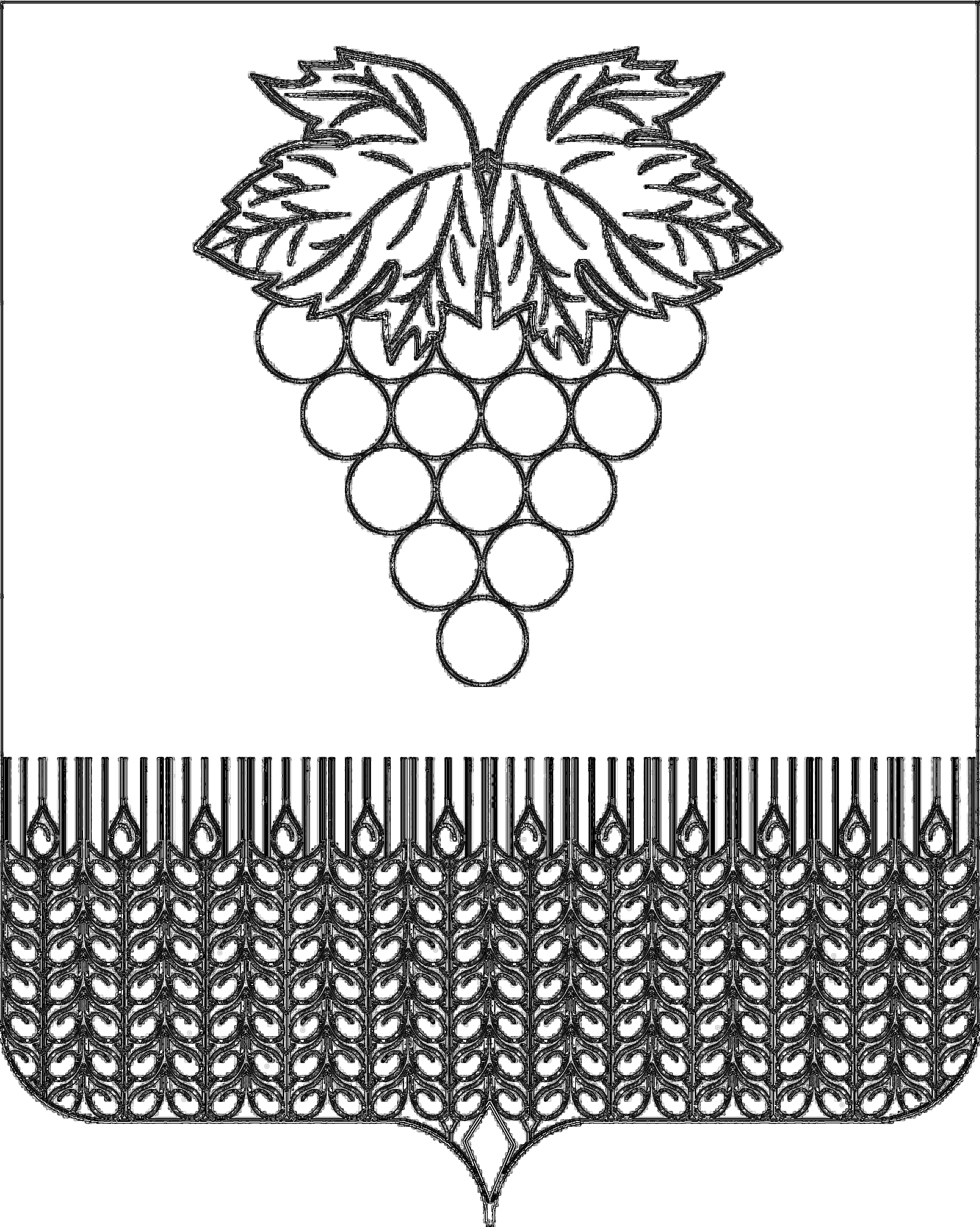 СОВЕТВЕРХНЕКУБАНСКОГО СЕЛЬСКОГО ПОСЕЛЕНИЯНОВОКУБАНСКОГО РАЙОНАСОВЕТВЕРХНЕКУБАНСКОГО СЕЛЬСКОГО ПОСЕЛЕНИЯНОВОКУБАНСКОГО РАЙОНАРЕШЕНИЕРЕШЕНИЕот    02.12.2019  г                                № 37    3) верхний предел муниципального внутреннего долга Верхнекубанского сельского поселения Новокубанского района на 1 января 2020 года в сумме  5000,0 тыс. рублей, в том числе верхний предел по муниципальным  гарантиям Верхнекубанского сельского поселения Новокубанского района в сумме  0,00 тыс. рублей.          4) дефицит бюджета Верхнекубанского сельского поселения Новокубанского района в сумме 2761,4  рублей.2. Внести изменений в следующие приложения к решению Совета Верхнекубанского сельского поселенияНовокубанского района от 03 декабря 2018 года №181 «О бюджете Верхнекубанского сельского поселения  Новокубанского района на 2019 год»:Глава Верхнекубанского сельского поселения Новокубанского района                                 А.В. БрежневПредседатель Совета Верхнекубанского сельского поселения Новокубанского района                        С.В. Лаптиева                 Приложение № 1                 Приложение № 1                 Приложение № 1                 Приложение № 1                 Приложение № 1                 Приложение № 1                 Приложение № 1                 Приложение № 1                                      к решению Совета Верхнекубанского                                      к решению Совета Верхнекубанского                                      к решению Совета Верхнекубанского                                      к решению Совета Верхнекубанского                                      к решению Совета Верхнекубанского                                      к решению Совета Верхнекубанского                                      к решению Совета Верхнекубанского                                      к решению Совета Верхнекубанского                                           сельского поселения Новокубанского района                                            сельского поселения Новокубанского района                                            сельского поселения Новокубанского района                                            сельского поселения Новокубанского района                                            сельского поселения Новокубанского района                                            сельского поселения Новокубанского района                                            сельского поселения Новокубанского района                                            сельского поселения Новокубанского района                                        "О внесении изменений и дополнений в решение                                        "О внесении изменений и дополнений в решение                                        "О внесении изменений и дополнений в решение                                        "О внесении изменений и дополнений в решение                                        "О внесении изменений и дополнений в решение                                        "О внесении изменений и дополнений в решение                                        "О внесении изменений и дополнений в решение                                        "О внесении изменений и дополнений в решение                                      Совета  Верхнекубанского поселения Новокубанского                                      Совета  Верхнекубанского поселения Новокубанского                                      Совета  Верхнекубанского поселения Новокубанского                                      Совета  Верхнекубанского поселения Новокубанского                                      Совета  Верхнекубанского поселения Новокубанского                                      Совета  Верхнекубанского поселения Новокубанского                                      Совета  Верхнекубанского поселения Новокубанского                                      Совета  Верхнекубанского поселения Новокубанского                      района  от 03 декабря 2018 года №181                     района  от 03 декабря 2018 года №181                     района  от 03 декабря 2018 года №181                     района  от 03 декабря 2018 года №181                     района  от 03 декабря 2018 года №181                     района  от 03 декабря 2018 года №181                     района  от 03 декабря 2018 года №181                     района  от 03 декабря 2018 года №181                                       "О бюджете Верхнекубанского сельского поселения"                                       "О бюджете Верхнекубанского сельского поселения"                                       "О бюджете Верхнекубанского сельского поселения"                                       "О бюджете Верхнекубанского сельского поселения"                                       "О бюджете Верхнекубанского сельского поселения"                                       "О бюджете Верхнекубанского сельского поселения"                                       "О бюджете Верхнекубанского сельского поселения"                                       "О бюджете Верхнекубанского сельского поселения"                    Новокубанского района на 2019 год                    Новокубанского района на 2019 год                    Новокубанского района на 2019 год                    Новокубанского района на 2019 год                    Новокубанского района на 2019 год                    Новокубанского района на 2019 год                    Новокубанского района на 2019 год                    Новокубанского района на 2019 год               от 02.12.2019 №  37                            от 02.12.2019 №  37                            от 02.12.2019 №  37                            от 02.12.2019 №  37                            от 02.12.2019 №  37                            от 02.12.2019 №  37                            от 02.12.2019 №  37                            от 02.12.2019 №  37             от 17.05.2019 №от 17.05.2019 №от 17.05.2019 №от 17.05.2019 №                                                                                                              Приложение  № 2                                                             к решению Совета Верхнекубанского сельского поселения "О бюджете Верхнекубанского сельского поселения Новокубанского района на 2019 год"         от 03.12.2018 года № 181                                                                                                                Приложение  № 2                                                             к решению Совета Верхнекубанского сельского поселения "О бюджете Верхнекубанского сельского поселения Новокубанского района на 2019 год"         от 03.12.2018 года № 181                                                                                                                Приложение  № 2                                                             к решению Совета Верхнекубанского сельского поселения "О бюджете Верхнекубанского сельского поселения Новокубанского района на 2019 год"         от 03.12.2018 года № 181                                                                                                                Приложение  № 2                                                             к решению Совета Верхнекубанского сельского поселения "О бюджете Верхнекубанского сельского поселения Новокубанского района на 2019 год"         от 03.12.2018 года № 181                                                                                                                Приложение  № 2                                                             к решению Совета Верхнекубанского сельского поселения "О бюджете Верхнекубанского сельского поселения Новокубанского района на 2019 год"         от 03.12.2018 года № 181                                                                                                                Приложение  № 2                                                             к решению Совета Верхнекубанского сельского поселения "О бюджете Верхнекубанского сельского поселения Новокубанского района на 2019 год"         от 03.12.2018 года № 181                                                                                                                Приложение  № 2                                                             к решению Совета Верхнекубанского сельского поселения "О бюджете Верхнекубанского сельского поселения Новокубанского района на 2019 год"         от 03.12.2018 года № 181  Объем поступлений  доходов в бюджет  Верхнекубанского сельского поселения Новокубанского района  по кодам видов(подвидов)доходов Объем поступлений  доходов в бюджет  Верхнекубанского сельского поселения Новокубанского района  по кодам видов(подвидов)доходов Объем поступлений  доходов в бюджет  Верхнекубанского сельского поселения Новокубанского района  по кодам видов(подвидов)доходов Объем поступлений  доходов в бюджет  Верхнекубанского сельского поселения Новокубанского района  по кодам видов(подвидов)доходов Объем поступлений  доходов в бюджет  Верхнекубанского сельского поселения Новокубанского района  по кодам видов(подвидов)доходов Объем поступлений  доходов в бюджет  Верхнекубанского сельского поселения Новокубанского района  по кодам видов(подвидов)доходов Объем поступлений  доходов в бюджет  Верхнекубанского сельского поселения Новокубанского района  по кодам видов(подвидов)доходов тыс.рублейтыс.рублейКод Код Наименование доходаНаименование доходаСуммаСуммаСумма11223121 00 00000 00 0000 0001 00 00000 00 0000 00030 834,130 834,130 834,11 01 02000 01 0000 1101 01 02000 01 0000 110Налог на доходы физических лиц Налог на доходы физических лиц 8200820082001 03 02230 01 0000 1101 03 02230 01 0000 110Доходы от уплаты акцизов на дизельное топливо, подлежащие распределению между бюджетами субъектов Российской Федерации и местными бюджетами с учетом установленных дифференцированных нормативов отчислений в местные бюджетыДоходы от уплаты акцизов на дизельное топливо, подлежащие распределению между бюджетами субъектов Российской Федерации и местными бюджетами с учетом установленных дифференцированных нормативов отчислений в местные бюджеты2 924,82 924,82 924,81 03 02240 01 0000 1101 03 02240 01 0000 110Доходы от уплаты акцизов на моторные масладля дизельных или карбюраторных(инжекторных) двигателей, подлежащие распределению между бюджетами субъектов Российской Федерации и местными бюджетами с учетом установленных дифференцированных нормативов отчислений в местные бюджетыДоходы от уплаты акцизов на моторные масладля дизельных или карбюраторных(инжекторных) двигателей, подлежащие распределению между бюджетами субъектов Российской Федерации и местными бюджетами с учетом установленных дифференцированных нормативов отчислений в местные бюджеты2 924,82 924,82 924,81 03 02250 01 0000 1101 03 02250 01 0000 110Доходы от уплаты акцизов на автомобильный бензин, подлежащие распределению между бюджетами субъектов Российской Федерации и местными бюджетами с учетом установленных дифференцированных нормативов отчислений в местные бюджетыДоходы от уплаты акцизов на автомобильный бензин, подлежащие распределению между бюджетами субъектов Российской Федерации и местными бюджетами с учетом установленных дифференцированных нормативов отчислений в местные бюджеты2 924,82 924,82 924,81 03 02260 01 0000 1101 03 02260 01 0000 110Доходы от уплаты акцизов на прямогонный  бензин, подлежащие распределению между бюджетами субъектов Российской Федерации и местными бюджетами с учетом установленных дифференцированных нормативов отчислений в местные бюджетыДоходы от уплаты акцизов на прямогонный  бензин, подлежащие распределению между бюджетами субъектов Российской Федерации и местными бюджетами с учетом установленных дифференцированных нормативов отчислений в местные бюджеты2 924,82 924,82 924,8 1 05 03000 01 0000 110 1 05 03000 01 0000 110Единый сельскохозяйственный налог                                     Единый сельскохозяйственный налог                                     204,3204,3204,31 06 00000 00 0000 0001 06 00000 00 0000 000Налог на имущество Налог на имущество 578,0578,0578,01 06 01000 00 0000 1101 06 01000 00 0000 110Налог на имущество физических лиц   Налог на имущество физических лиц   578,0578,0578,01 06 06000 00 0000 1101 06 06000 00 0000 110Земельный налог Земельный налог 17 200,017 200,017 200,01 06 06033 10 0000 1101 06 06033 10 0000 110Земельный налог с организаций, обладающих земельным участком, расположенным в границах сельских  поселенийЗемельный налог с организаций, обладающих земельным участком, расположенным в границах сельских  поселений13 600,013 600,013 600,01 06 06043 10 0000 1101 06 06043 10 0000 110Земельный налог с физических лиц, обладающих земельным участком, расположенным в границах сельских поселенийЗемельный налог с физических лиц, обладающих земельным участком, расположенным в границах сельских поселений3 600,03 600,03 600,01 11 0502510 0000 120.1 11 0502510 0000 120.Доходы, получаемые в виде арендной платы, а также средства от продажи права на заключение договоров аренды за земли, находящиеся в собственности поселений (за исключением земельных участков муниципальных бюджетных и автономных учреждений)Доходы, получаемые в виде арендной платы, а также средства от продажи права на заключение договоров аренды за земли, находящиеся в собственности поселений (за исключением земельных участков муниципальных бюджетных и автономных учреждений)408,4408,4408,41 11 0503510 0000 120.1 11 0503510 0000 120.Доходы, получаемые в виде арендной платы, а также средства от продажи права на заключение договоров аренды за земли, находящиеся в собственности поселений (за исключением земельных участков муниципальных бюджетных и автономных учреждений)Доходы, получаемые в виде арендной платы, а также средства от продажи права на заключение договоров аренды за земли, находящиеся в собственности поселений (за исключением земельных участков муниципальных бюджетных и автономных учреждений)4,94,94,911301995 10 0000 13011301995 10 0000 130Прочие доходы от оказания платных услуг (работ) получателями средств бюджетов поселенийПрочие доходы от оказания платных услуг (работ) получателями средств бюджетов поселений21,321,321,31 14 06025 10 0000 4301 14 06025 10 0000 430Доходы от продажи земельных участков, находящихся в собственности поселений (за исключением земельных участков муниципальных бюджетных и автономных учрежденийДоходы от продажи земельных участков, находящихся в собственности поселений (за исключением земельных участков муниципальных бюджетных и автономных учреждений1 268,01 268,01 268,01 16 1805010 0000 1401 16 1805010 0000 140Денежные взыскания (штрафы) за нарушение бюджетного законодательства (в части бюджетов поселений)Денежные взыскания (штрафы) за нарушение бюджетного законодательства (в части бюджетов поселений)10,010,010,01 16 9005010 0000 1401 16 9005010 0000 140Прочие поступления от денежных взысканий (штрафов) и иных сумм в возмещение ущерба, зачисляемые в бюджеты поселенийПрочие поступления от денежных взысканий (штрафов) и иных сумм в возмещение ущерба, зачисляемые в бюджеты поселений14,414,414,42 00 00000 00 0000 0002 00 00000 00 0000 000Безвозмездные поступленияБезвозмездные поступления23 304,223 304,223 304,2 2 0225555 10 0000 150 2 0225555 10 0000 150Реализация мероприятий муниципальной прогаммы "Формирование современной городской среды"Реализация мероприятий муниципальной прогаммы "Формирование современной городской среды"14 366,214 366,214 366,22022546710000010020225467100000100Субсидии бюджетам сельских поселений на обеспечение развития и укрепления материально-технической базыСубсидии бюджетам сельских поселений на обеспечение развития и укрепления материально-технической базы540,0540,0540,02022999910000015020229999100000150Прочие субсидии бюджетам сельских поселенийПрочие субсидии бюджетам сельских поселений5 943,95 943,95 943,92 02 15001 10 0000 1502 02 15001 10 0000 150Дотации бюджетам сельских поселений на выравнивание бюджетной обеспеченностиДотации бюджетам сельских поселений на выравнивание бюджетной обеспеченности2 134,72 134,72 134,72021500210000015020215002100000150Дотации бюджетам сельских поселений на поддержку мер по обеспечению сбалансированности бюджетовДотации бюджетам сельских поселений на поддержку мер по обеспечению сбалансированности бюджетов93,993,993,92 02 35118 10 0000 1502 02 35118 10 0000 150Субвенции бюджетам поселений на осуществление первичного воинского учета на территориях, где отсутствуют военные кимиссариатыСубвенции бюджетам поселений на осуществление первичного воинского учета на территориях, где отсутствуют военные кимиссариаты221,7221,7221,72 02 30024 10 0000 1502 02 30024 10 0000 150Субвенции бюджетам поселений на выполнение передаваемых полномочий субъектов РФСубвенции бюджетам поселений на выполнение передаваемых полномочий субъектов РФ3,83,83,8Всего доходовВсего доходов54 138,354 138,354 138,3Распределение бюджетных ассигнований по разделам, подразделамклассификации расходов бюджета Верхнекубанского сельского поселения Новокубанского района на 2019 год№ п/пНаименованиеРзПРСумма№ п/пНаименованиеРзПРСуммаВсего расходов в том числе:56899,71.Общегосударственные вопросы01009712,90Функционирование высшего должностного лица субъекта Российской Федерации и муниципального образования0102866,4Функционирование Правительства Российской Федерации, высших органов исполнительной власти субъектов Российской Федерации, местных администраций 01044348,5Обеспечение деятельности финансовых, налоговых и таможенных органов и органов финансового надзора010645,00Обеспечение проведения выборов и референдумов0107553,90Резервные фонды01110,00Другие общегосударственные вопросы01133899,12.Национальная оборона0200221,70Мобилизационная и вневойсковая подготовка0203221,703.Национальная безопасность и правоохранительная деятельность030047,60Обеспечение пожарной безопасности031047,604.Национальная экономика040010571,60Дорожное хозяйство (дорожные фонды)040910537,60Другие вопросы в области национальной экономики041234,005.Жилищно-коммунальное хозяйство050020291,10Коммунальное хозяйство05021094,50Благоустройство050319196,606.Образование070020,40Молодежная политика070720,407.Культура, кинематография 080015291,00Культура080115291,008Социальная политика1000213,10Пенсионное обеспечение1001163,10Социальное обеспечение населения10030,00Другие вопросы в области социальной политики100650,009Физическая культура и спорт110030,00Физическая культура110130,0010Средства массовой информации1200447,40Периодическая печать и издательства1202447,4011Обслуживание государственного и муниципального долга130052,90Обслуживание государственного внутреннего и муниципального долга130152,90Глава Верхнекубанского сельского поселенияГлава Верхнекубанского сельского поселения Новокубанского района                                                                                Новокубанского района                                                                                Новокубанского района                                                                               А.В. БрежневА.В. Брежнев№ п/пНаименование показателяЦСРВРСуммаВСЕГОВСЕГОВСЕГО56899,71Муниципальная программа Верхнекубанского сельского поселения Новокубанского района «Социальная поддержка граждан»02 0 00 00000213,1Развитие мер социальной поддержки отдельных категорий граждан02 1 00 00000163,1Выплата дополнительного материального обеспечения, доплаты к пенсиям02 1 00 40010163,1Социальное обеспечение и иные выплаты населению02 1 00 40010 300163,1Поддержка социально ориентированных некоммерческих организаций02 2 00 0000050,0Мероприятия по поддержке социально ориентированных некоммерческих организаций02 2 00 1016050,0Закупка товаров, работ и услуг для обеспечения государственных (муниципальных) нужд02 2 00 1016020050,02Муниципальная программа Верхнекубанского сельского поселения Новокубанского района «Дети Кубани»03 0 00 0000020,4Отдельные мероприятия муниципальной программы03 1 00 0000020,4Организация отдыха, оздоровления и занятости детей и подростков03 1 03 0000020,4Реализация мероприятий муниципальной программы муниципального образования «Дети Кубани»03 1 03 1025020,4Закупка товаров, работ и услуг для обеспечения государственных (муниципальных) нужд03 1 03 10250 20020,43Муниципальная программа Верхнекубанского сельского поселения Новокубанского района «Комплексное и устойчивое развитие в сфере строительства, архитектуры и дорожного хозяйства»04 0 00 0000010537,6Обеспечение безопасности дорожного движения04 2 00 000002311,8Мероприятия по обеспечению безопасности дорожного движения04 2 00 103602311,8Закупка товаров, работ и услуг для обеспечения государственных (муниципальных) нужд04 2 00 103602002311,8Строительство,реконструкция и капитальный ремонт автомобильных дорог местного значения04 4 00 000008225,8Строительство, реконструкция, капитальный ремонт, ремонт автомобильных дорог месного значения04 4 00 103502034,3Закупка товаров, работ и услуг для обеспечения государственных (муниципальных) нужд04 4 00 103502002034,3Капитальный ремонт и ремонт автомобильных дорог общего пользования местного значения04 4 00 S24406191,5Закупка товаров, работ и услуг для государственных (муниципальных) нужд04 4 00 S24402006191,54Муниципальная программа Верхнекубанского сельского поселения Новокубанского района «Развитие жилищно-коммунального хозяйства»05 0 00 000004675,7Развитие водоснабжения и водоотведения населенных пунктов05 1 00 00000639,0Мероприятия по водоснабжению и водоотведению населенных пунктов05 1 00 10390639,0Закупка товаров, работ и услуг для государственных (муниципальных) нужд05 1 00 10390200639,0Газификация населенных пунктов05 2 00 00000455,5Мероприятия по газификации населенных пунктов05 2 00 10480455,5Закупки товаров, работ и услугдля обеспечения государственных(муниципальных) нужд05 2 00 10480200107,5Капитальные вложения в объекты государственной (муниципальной) собственности05 2 00 10480400348,0Благоустройство территории поселения05 4 00 000003581,2Уличное освещение05 4 01 000001455,9Мероприятия по благоустройству территории поселения05 4 01 104101455,9Закупки товаров, работ и услугдля обеспечения государственных(муниципальных) нужд05 4 01 104102001455,9Прочие мероприятия по благоустройству территории05 4 04 000002125,3Мероприятия по благоустройству территории поселения05 4 04 104102125,3Закупки товаров, работ и услугдля обеспечения государственных(муниципальных) нужд05 4 04 104102002125,35Муниципальная программа Верхнекубанского сельского поселения Новокубанского района «Обеспечение безопасности населения»06 0 00 0000047,6Пожарная безопасность06 2 00 0000047,6Мероприятия по обеспечению пожарной безопасности06 2 00 1014047,6Закупки товаров, работ и услугдля обеспечения государственных(муниципальных) нужд06 2 00 1014020047,66Муниципальная программа Верхнекубанского сельского поселения Новокубанского района «Развитие культуры»07 0 00 0000015291,0Отдельные мероприятия муниципальной программы07 1 00 0000015291,0Расходы на обеспечение деятельности (оказание услуг) подведомственных учреждений, в том числе на предоставление субсидий муниципальным бюджетным и автономным учреждениям субсидий07 1 00 0059014475,0Расходы на выплаты персоналу в целях обеспечения выполнения функций государственными (муниципальными) органами, казенными учреждениями, органами управления государственными внебюджетными фондами07 1 00 0059010013303,6Закупка товаров, работ и услуг для государственных (муниципальных) нужд07 1 00 005902001161,6Иные бюджетные ассигнования07 1 00 005908009,8Мероприятия в области культуры07 1 00 10230229,0Закупка товаров, работ и услуг для государственных (муниципальных) нужд07 1 00 10230200229,0Субсидии на обеспечение развития и укрепления материально-технической базы муниципальных домов культуры в населенных пунктах числом жителей до 50 тыс.человек07 1 00 L4670587,0Закупка товаров, работ и услуг для государственных (муниципальных) нужд07 1 00 L4670200587,07Муниципальная программа Верхнекубанского сельского поселения Новокубанского района «Развитие физической культуры и массового спорта»08 0 00 0000030,0Отдельные мероприятия муниципальной программы08 1 00 0000030,0Мероприятия в области физической культуры и спорта08 1 00 1012030,0Закупка товаров, работ и услуг для государственных (муниципальных) нужд08 1 00 1012020030,08Муниципальная программа Верхнекубанского сельского поселения Новокубанского района «Развитие муниципальной службы»10 0 00 0000023,0Отдельные мероприятия муниципальной программы10 1 00 0000023,0Мероприятия по переподготовке и повышению квалификации кадров.10 1 00 1020023,0Закупка товаров, работ и услуг для государственных (муниципальных) нужд10 1 00 1020020023,09Муниципальная программа Верхнекубанского сельского поселения Новокубанского района «Экономическое развитие»09 0 00 0000034,0Государственная поддержка малого и среднего предпринимательства09 1 00 0000034,0Поддержка малого и среднего предпринимательства09 1 00 1017034,0Закупка товаров, работ и услуг для государственных (муниципальных) нужд09 1 00 1017020034,010Муниципальная программа Верхнекубанского сельского поселения Новокубанского района «Информационное обеспечение жителей»12 0 00 00000447,4Отдельные мероприятия муниципальной программы12 1 00 00000447,4Мероприятия по информационному обеспечению населения12 1 00 10270447,4Закупка товаров, работ и услуг для государственных (муниципальных) нужд12 1 00 10270200447,410Муниципальная программа Верхнекубанского сельского поселения Новокубанского района «Материально-техническое и программное обеспечение администрации Верхнекубанского сельского посмеления Новокубанского района и ее структурных подразделений»13 0 00 00000405,5Отдельные мероприятия муниципальной программы13 1 00 00000405,5Мероприятия по информатизации13 1 00 10080405,5Закупка товаров, работ и услуг для государственных (муниципальных) нужд13 1 00 10080200405,511Муниципальная программа Верхнекубанского сельского поселения Новокубанского района «Формирование современной городской среды»20 0 00 0000015615,4Отдельные мероприятия муниципальной программы20 1 00 0000015615,4Федеральный проект "Формирование комфортной городской среды"20 1 F2 0000015615,5Реализация программ формирования современной городской среды20 1 F2 5555015615,4Закупка товаров, работ и услуг для государственных (муниципальных) нужд20 1 F2 5555020015615,412Обеспечение деятельности органов местного самоуправления муниципального образования 50 0 00 000009506,1Высшее должностное лицо муниципального образования50 1 00 00000866,4Расходы на обеспечение функций органов местного самоуправления50 1 00 00190866,4Расходы на выплаты персоналу в целях обеспечения выполнения функций государственными (муниципальными) органами, казенными учреждениями, органами управления государственными внебюджетными фондами50 1 00 00190100866,4Контрольно-счетная палата администрации муниципального образования50 2 00 0000045,0Обеспечение деятельности контрольно-счетной палаты50 2 02 0000045,0Расходы на обеспечение функций органов местного самоуправления50 2 02 0019045,0Межбюджетные трансферты50 2 02 0019050045,0Обеспечение деятельности администрации муниципального образования50 5 00 000005007,6Расходы на обеспечение функций органов местного самоуправления50 5 00 001904344,7Расходы на выплаты персоналу в целях обеспечения выполнения функций государственными (муниципальными) органами, казенными учреждениями, органами управления государственными внебюджетными фондами50 5 00 001901004302,9Закупка товаров, работ и услуг для государственных (муниципальных) нужд50 5 00 0019020030,3Иные бюджетные ассигнования50 5 00 0019080011,5Прочие обязательства администрации муниципального образования 50 5 00 10050437,4Закупка товаров, работ и услуг для государственных (муниципальных) нужд50 5 00 10050200180,0Социальное обеспечение и иные выплаты населению50 5 00 10050300257,4Осуществление первичного воинского учета на территориях, где отсутствуют военные комиссариаты50 5 00 51180221,7Расходы на выплаты персоналу в целях обеспечения выполнения функций государственными (муниципальными) органами, казенными учреждениями, органами управления государственными внебюджетными фондами50 5 00 51180100221,7Осуществление отдельных полномочий Краснодарского края по образованию и организации деятельности административных комиссий50 5 00 601903,8Закупка товаров, работ и услуг для государственных (муниципальных) нужд50 5 00 60190 2003,8Проведение выборов и референдумов50 6 00 00000553,9Проведение выборов в представительные органы50 6 00 10190553,9Иные бюджетные ассигнования50 6 00 10190800553,9Обеспечение деятельности учреждения хозяйственного обслуживания50 8 00 000003023,2Обеспечение деятельности учреждения хозяйственного обслуживания органов управления администрации муниципального образования50 8 01 000003023,2Расходы на обеспечение деятельности (оказание услуг) подведомственных учреждений, в том числе на предоставление муниципальным бюджетным и автономным учреждениям субсидий50 8 01 005903023,2Расходы на выплаты персоналу в целях обеспечения выполнения функций государственными (муниципальными) органами, казенными учреждениями, органами управления государственными внебюджетными фондами50 8 01 005901002667,5Закупка товаров, работ и услуг для государственных (муниципальных) нужд50 8 01 00590200348,0Иные бюджетные ассигнования50 8 01 005908007,7Реализация муниципальных функций администрации муниципального образования50 9 00 0000010,0Финансовое обеспечение непредвиденных расходов50 9 01 000000,0Резервный фонд администрации муниципального образования 50 9 01 105300,0Иные бюджетные ассигнования50 9 01 105308000,0Прочие обязательства администрации муниципального образования50 9 01 1053010,0Реализация прочих обязательств администрации муниципального образования 50 9 01 1053010,0Закупка товаров, работ и услуг для государственных (муниципальных) нужд50 9 01 1053020010,013Обслуживание муниципального долга 60 0 00 0000052,9Управление муниципальным долгом и муниципальными финансовыми активами60 1 00 0000052,9Процентные платежи по муниципальному долгу60 1 00 1006052,9Обслуживание государственного (муниципального) долга60 1 00 1006070052,9 Утверждено:                                                                                                                                                                                                                                                                           Приложение № 4 к решению Совета Верхнекубанского сельского поселения Новокубанского района "О внесении изменений и дополнений в решение Совета Верхнекубанского сельского поселения Новокубанского района от 03 декабря 2018 года №181 "О бюджете Верхнекубанского сельского поселения Новокубанского района на 2019 год "          от  02.12.2019 года   № 37                           Утверждено:                                                                                                                                                                                                                                                                           Приложение № 4 к решению Совета Верхнекубанского сельского поселения Новокубанского района "О внесении изменений и дополнений в решение Совета Верхнекубанского сельского поселения Новокубанского района от 03 декабря 2018 года №181 "О бюджете Верхнекубанского сельского поселения Новокубанского района на 2019 год "          от  02.12.2019 года   № 37                           Утверждено:                                                                                                                                                                                                                                                                           Приложение № 4 к решению Совета Верхнекубанского сельского поселения Новокубанского района "О внесении изменений и дополнений в решение Совета Верхнекубанского сельского поселения Новокубанского района от 03 декабря 2018 года №181 "О бюджете Верхнекубанского сельского поселения Новокубанского района на 2019 год "          от  02.12.2019 года   № 37                           Утверждено:                                                                                                                                                                                                                                                                           Приложение № 4 к решению Совета Верхнекубанского сельского поселения Новокубанского района "О внесении изменений и дополнений в решение Совета Верхнекубанского сельского поселения Новокубанского района от 03 декабря 2018 года №181 "О бюджете Верхнекубанского сельского поселения Новокубанского района на 2019 год "          от  02.12.2019 года   № 37                           Утверждено:                                                                                                                                                                                                                                                                           Приложение № 4 к решению Совета Верхнекубанского сельского поселения Новокубанского района "О внесении изменений и дополнений в решение Совета Верхнекубанского сельского поселения Новокубанского района от 03 декабря 2018 года №181 "О бюджете Верхнекубанского сельского поселения Новокубанского района на 2019 год "          от  02.12.2019 года   № 37                           Утверждено:                                                                                                                                                                                                                                                                           Приложение № 4 к решению Совета Верхнекубанского сельского поселения Новокубанского района "О внесении изменений и дополнений в решение Совета Верхнекубанского сельского поселения Новокубанского района от 03 декабря 2018 года №181 "О бюджете Верхнекубанского сельского поселения Новокубанского района на 2019 год "          от  02.12.2019 года   № 37                                                                                                                                                                                                                                                                                Приложение № 7                                                       к решению Совета Верхнекубанского сельского поселения Новокубанского района "О бюджете Верхнекубанского сельского поселения Новокубанского района на 2019 год"                                                          от 03.12.2018  г. №    181                                                                                                                                                                                                                                                                                                Приложение № 7                                                       к решению Совета Верхнекубанского сельского поселения Новокубанского района "О бюджете Верхнекубанского сельского поселения Новокубанского района на 2019 год"                                                          от 03.12.2018  г. №    181                                                                                                                                                                                                                                                                                                Приложение № 7                                                       к решению Совета Верхнекубанского сельского поселения Новокубанского района "О бюджете Верхнекубанского сельского поселения Новокубанского района на 2019 год"                                                          от 03.12.2018  г. №    181                                                                                                                                                                                                                                                                                                Приложение № 7                                                       к решению Совета Верхнекубанского сельского поселения Новокубанского района "О бюджете Верхнекубанского сельского поселения Новокубанского района на 2019 год"                                                          от 03.12.2018  г. №    181                                                                                                                                                                                                                                                                                                Приложение № 7                                                       к решению Совета Верхнекубанского сельского поселения Новокубанского района "О бюджете Верхнекубанского сельского поселения Новокубанского района на 2019 год"                                                          от 03.12.2018  г. №    181                                                                                                                                                                                                                                                                                                Приложение № 7                                                       к решению Совета Верхнекубанского сельского поселения Новокубанского района "О бюджете Верхнекубанского сельского поселения Новокубанского района на 2019 год"                                                          от 03.12.2018  г. №    181                                          Ведомственная структура расходов Верхнекубанского сельского поселения Новокубанского района  на 2019 годВедомственная структура расходов Верхнекубанского сельского поселения Новокубанского района  на 2019 годВедомственная структура расходов Верхнекубанского сельского поселения Новокубанского района  на 2019 годВедомственная структура расходов Верхнекубанского сельского поселения Новокубанского района  на 2019 годВедомственная структура расходов Верхнекубанского сельского поселения Новокубанского района  на 2019 годВедомственная структура расходов Верхнекубанского сельского поселения Новокубанского района  на 2019 годВедомственная структура расходов Верхнекубанского сельского поселения Новокубанского района  на 2019 год(тыс.рублей)Наименование показателяНаименование показателяВедРЗПРЦСР ВРСумма на годНаименование показателяНаименование показателяВедРЗПРЦСР ВРСумма на годВсего:56899,701.Совет Верхнекубанского сельского поселения Новокубанского района99145,00Общегосударственные вопросы991010045,00Обеспечение деятельности финансовых, налоговых и таможенных органов и органов финансового (финансово-бюджетного) надзора991010645,00Обеспечение деятельности органов местного самоуправления муниципального образования991010650 0 00 0000045,00Контрольно-счетная палата администрации муниципального образования 991010650 2 00 0000045,00Обеспечение деятельности контрольно-счетной палаты991010650 2 02 0000045,00Расходы на обеспечение функций органов местного самоуправления991010650 2 02 0019045,002.Межбюджетные трансферты991010650 2 02 0019050045,00Администрация Верхнекубанского сельского поселения Новокубанского района99256854,70Функционирование высшего должностного лица субъекта Российской Федерации и муниципального образования99201009667,90Обеспечение деятельности органов местного самоуправления муниципального образования9920102866,40Высшее должностное лицо муниципального образования 992010250 0 00 00000866,40Расходы на обеспечение функций органов местного самоуправления992010250 1 00 00000866,40Расходы на выплаты персоналу в целях обеспечения выполнения функций государственными (муниципальными) органами, казенными учреждениями, органами управления государственными внебюджетными фондам992010250 1 00 00190866,40Функционирование высшего должностного лица субъекта Российской Федерации и муниципального образования992010250 1 00 00190100866,40Расходы на выплаты персоналу в целях обеспечения выполнения функций государственными (муниципальными) органами, казенными учреждениями, органами управления государственными внебюджетными фондам99201044348,50Функционирование Правительства Российской Федерации, высших исполнительных органов государственной власти субъектов Российской Федерации, местных администраций992010450 0 00 000004348,50Обеспечение деятельности органов местного самоуправления муниципального образования9920104  50 5 00 000004348,50Обеспечение деятельности администрации муниципального образования992010450 5 00 001904344,70Расходы на обеспечение функций органов местного самоуправления992010450 5 00 001901004302,90Расходы на выплаты персоналу в целях обеспечения выполнения функций государственными (муниципальными) органами, казенными учреждениями, органами управления государственными внебюджетными фондам992010450 5 00 0019020030,30 Закупка товаров, работ и услуг для государственных (муниципальных) нужд992010450 5 00 0019080011,50Иные бюджетные ассигнования992010450 5 00 601903,80Осуществление отдельных полномочий Краснодарского края по образованию и организации деятельности административных комиссий992010450 5 00 601902003,80 Закупка товаров, работ и услуг для государственных (муниципальных) нужд9920107553,90Обеспечение проведения выборов и референдумов992010750 0 00 00000553,90Обеспечение деятельности органов местного самоуправления муниципального образования992010750 6 00 00000553,90Проведение выборов и референдумов992010750 6 00 10190553,90Проведение выборов в представительные органы992010750 6 00 10190800553,90Иные бюджетные ассигнования99201110,00Резервные фонды992011150 0 00 000000,00Обеспечение деятельности органов местного самоуправления муниципального образования9920111 50 9 00 000000,00Реализация муниципальных функций администрации муниципального образования 9920111 50 9 01 000000,00Финансовое обеспечение непредвиденных расходов992011150 9 01 105300,00Резервный фонд администрации муниципального образования 992011150 9 01 105308000,00Иные бюджетные ассигнования99201133899,10Другие общегосударственные вопросы992011310 0 00 0000023,00Муниципальная программа Верхнекубанского сельского поселения Новокубанского района «Развитие муниципальной службы »992011310 1 00 0000023,00Отдельные мероприятия муниципальной программы992011310 1 00 1020023,00Мероприятия по переподготовке и повышению квалификации кадров992011310 1 00 1020020023,00Закупка товаров, работ и услуг для государственных (муниципальных) нужд992011313 0 00 00000405,50Муниципальная программа Верхнекубанского сельского поселения Новокубанского района «Материально-техническое и программное обеспечение »992011313 1 00 00000405,50Отдельные мероприятия муниципальной программы992011313 1 00 10080405,50Мероприятия по информатизации992011313 1 00 10080200405,50Закупка товаров, работ и услуг для государственных (муниципальных) нужд992011350 0 00 000003470,60Обеспечение деятельности органов местного самоуправления муниципального образования992011350 5 00 00000447,40Обеспечение деятельности администрации муниципального образования992011350 5 00 10050447,40Прочие обязательства администрации муниципального образования 992011350 5 00 10050200180,00Закупка товаров, работ и услуг для государственных (муниципальных) нужд992011350 5 00 10050300257,40Прочие обязательства администрации муниципального образования992011350 9 01 1053010,00Реализация прочих обязательств администрации муниципального образования992011350 9 01 1053010,00Закупка товаров, работ и услуг для государственных (муниципальных) нужд992011350 9 01 1053020010,00Социальное обеспечение и иные выплаты населению992011350 8 00 000003023,20Обеспечение деятельности  учреждения хозяйственного обслуживания992011350 8 01 000003023,20Обеспечение деятельности  учреждения хозяйственного обслуживания органов управления администрации муниципального образования992011350 8 01 005903023,20Расходы на обеспечение деятельности (оказание услуг) подведомственных учреждений, в том числе на предоставление муниципальным бюджетным и автономным учреждениям субсидий992011350 8 01 005901002667,50Расходы на выплаты персоналу в целях обеспечения выполнения функций государственными (муниципальными) органами, казенными учреждениями, органами управления государственными внебюджетными фондам992011350 8 01 00590200348,00Закупка товаров, работ и услуг для государственных (муниципальных) нужд992011350 8 01 005908007,70Иные бюджетные ассигнования9920200221,70Национальная оборона9920203221,70Мобилизационная и вневойсковая подготовка992020350 0 00 00000221,70Обеспечение деятельности органов местного самоуправления муниципального образования9920203 50 5 00 00000221,70Обеспечение деятельности администрации муниципального образования992020350 5 00 51180221,70Осуществление первичного воинского учета на территориях, где отсутствуют военные комиссариаты992020350 5 00 51180100221,70Расходы на выплаты персоналу в целях обеспечения выполнения функций государственными (муниципальными) органами, казенными учреждениями, органами управления государственными внебюджетными фондами992030047,60Национальная безопасность и правоохранительная деятельность992031047,60Обеспечение пожарной безопасности 992031006 0 00 0000047,60Муниципальная программа Верхнекубанского сельского поселения Новокубанского района «Обеспечение безопасности населения»992031006 2 00 0000047,60Пожарная безопасность992031006 2 00 1014047,60Мероприятия по обеспечению пожарной безопасности992031006 2 00 1014020047,60Закупка товаров, работ и услуг для государственных (муниципальных) нужд992040010571,60Национальная экономика992040910537,60Дорожное хозяйство (дорожные фонды)992040904 0 00 0000010537,60Муниципальная программа Верхнекубанского сельского поселения Новокубанского района  «Комплексное и устойчивое развитие в сфере строительства, архитектуры и дорожного хозяйства»992040904 2 00 000002311,80Обеспечение безопасности дорожного движения992040904 2 00 103602311,80Мероприятия по обеспечению безопасности дорожного движения992040904 2 00 103602002311,80Закупка товаров, работ и услуг для государственных (муниципальных) нужд992040904 4 00 000008225,80Строительство, реконструкция и капитальный ремонт автомобильных дорог местного значения992040904 4 00 103502034,30Строительство, реконструкция, капитальный ремонт, ремонт автомобильных дорог месного значения992040904 4 00 103502002034,30Закупка товаров, работ и услуг для государственных (муниципальных) нужд992040904 4 00 S24406191,50Капитальный ремонт и ремонт автомобильных дорог общего пользования местного значения992040904 4 00 S24402006191,50Другие вопросы в области национальной безопасности и правоохранительной деятельности992041234,00Муниципальная программа Верхнекубанского сельского поселения Новокубанского района «Экономическое развитие»992041209 0 00 0000034,00Государственная поддержка малого и среднего предпринимательства992041209 1 00 0000034,00Поддержка малого и среднего предпринимательства34,00Закупка товаров, работ и услуг для государственных (муниципальных) нужд992041209 1 00 00000200 34,00Жилищно-коммунальное хозяйство992050020291,10Коммунальное хозяйство99205021094,50Муниципальная программа Верхнекубанского сельского поселения Новокубанского района  «Развитие жилищно-коммунального хозяйства»992050205 0 00 000001094,50Развитие водоснабжения и водоотведения населенных пунктов992050205 1 00 00000639,00Мероприятия по водоснабжению и водоотведению населенных пунктов992050205 1 00 10390639,00Закупка товаров, работ и услуг для государственных (муниципальных) нужд992050205 1 00 10390200639,00Газификация населенных пунктов992050205 2 00 00000455,50Мероприятия по газификации992050205 2 00 10480455,50Закупка товаров, работ и услуг для государственных (муниципальных) нужд992050205 2 00 10480200107,50Капитальные вложения в объекты государственной (муниципальной) собственности992050205 2 00 10480400348,00Благоустройство992050319196,60Муниципальная программа Верхнекубанского сельского поселения Новокубанского района  «Развитие жилищно-коммунального хозяйства»992050305 0 00 000003581,20Благоустройство территории поселения992050305 4 00 000003581,20Уличное освещение992050305 4 01 000001455,90Мероприятия по благоустройству территории поселения992050305 4 01 104101455,90Закупка товаров, работ и услуг для государственных (муниципальных) нужд992050305 4 01 104102001455,90Прочие мероприятия по благоустройству территории992050305 4 04 000002125,30Мероприятия по благоустройству территории поселения992050305 4 04 104102125,30Закупка товаров, работ и услуг для государственных (муниципальных) нужд992050305 4 04 104102002125,30Муниципальная программа Верхнекубанского сельского поселения Новокубанского района "Формирование современной городской среды"992050320 0 00 0000015615,40Отдельные мероприятия программы992050320 1 00 0000015615,40Федеральный проект "Формирование комфортной городской среды992050320 1 F2 0000015615,40Реализация программ формирования современной городской среды "992050320 1 F2 5555015615,40Закупка товаров, работ и услуг для государственных (муниципальных) нужд992050320 1 F2 5555020015615,40Образование992070020,40Молодежная политика и оздоровление детей992070703 0 00 0000020,40Муниципальная программа Верхнекубанского сельского поселения Новокубанского района  «Дети Кубани»992070703 1 00 0000020,40Отдельные мероприятия муниципальной программы992070703 1 00 0000020,40Организация отдыха, оздоровления и занятости детей и подростков992070703 1 03 0000020,40Закупка товаров, работ и услуг для государственных (муниципальных) нужд992070703 1 03 10250200 20,40Культура и кинематография992080020,40Культура992080115291,00Муниципальная программа Верхнекубанского сельского поселения Новокубанского района  «Развитие культуры»992080107 0 00 0000015291,00Отдельные мероприятия муниципальной программы992080107 1 00 0000015291,00Расходы на обеспечение деятельности (оказание услуг) подведомственных учреждений, в том числе на предоставление муниципальным бюджетным и автономным учреждениям субсидий992080107 1 00 0059015291,00Расходы на выплаты персоналу в целях обеспечения выполнения функций государственными (муниципальными) органами, казенными учреждениями, органами управления государственными внебюджетными фондам992080107 1 00 0059010014475,00Закупка товаров, работ и услуг для государственных (муниципальных) нужд992080107 1 00 0059020013303,6Иные бюджетные ассигнования992080107 1 00 005908001161,6Мероприятия в области культуры992080107 1 00 102309,80Закупка товаров, работ и услуг для государственных (муниципальных) нужд992080107 1 00 10230200229,00Субсидии на обеспечение развития и укрепления материально-технической базы муниципальных домов культуры в населенных пунктах числом жителей до 50 тыс.человек992080107 1 00 L4670229,00Закупка товаров, работ и услуг для государственных (муниципальных) нужд992080107 1 00 L4670200587,00Социальная политика9921000587,00Социальная политика9921001213,10Пенсионное обеспечение992100102 0 00 00000163,10Муниципальная программа Верхнекубанского сельского поселения Новокубанского района  «Социальная поддержка граждан»992100102 1 00 0 0000163,10Развитие мер социальной поддержки отдельных категорий граждан992100102 1 00 40010163,10Выплата дополнительного материального обеспечения, доплаты к пенсиям992100102 1 00 40010300163,10Социальное обеспечение и иные выплаты населению9921006163,10Другие вопросы в области социальной политики992100602 0 00 0000050,00Муниципальная программа муниципального образования «Социальная поддержка граждан»992100602 2 00 0000050,00Поддержка социально ориентированных некоммерческих организаций992100602 2 00 1016050,00Мероприятия по поддержке социально ориентированных некоммерческих организаций992100602 2 00 1016020050,00Закупка товаров, работ и услуг для государственных (муниципальных) нужд992110050,00Физическая культура и спорт992110130,00Физическая культура 992110108 0 00 0000030,00Муниципальная программа Верхнекубанского сельского поселения Новокубанского района  «Развитие физической культуры и массового спорта»992110108 1 00 0000030,00Отдельные мероприятия муниципальной программы992110108 1 00 1012030,00Мероприятия в области спорта и физической культуры992110108 1 00 1012020030,00Закупка товаров, работ и услуг для государственных (муниципальных) нужд992120030,00Средства массовой информации9921202447,40Периодическая печать и издательства992120212 0 00 00000447,40Муниципальная программа Верхнекубанского сельского поселения Новокубанского района  «Информационное обеспечение жителей»992120212 1 00 00000447,40Отдельные мероприятия муниципальной программы992120212 1 00 10270447,40Мероприятия по информационному обеспечению населения992120212 1 00 10270200447,40Закупка товаров, работ и услуг для государственных (муниципальных) нужд9921300447,40Обслуживание государственного и муниципального долга992130152,90Обслуживание государственного внутреннего и муниципального долга992130160 0 00 0000052,90Глава Верхнекубанского сельского поселения Новокубанского района                                    А.В. БрежневКодНаименование групп, подгрупп, статей, подстатей, элементов, программ (подпрограмм), кодов экономической классификации, источников внутреннего финансирования дефицита бюджета Сумма12хИсточники финансирования дефицита бюджета -всего2761,4хв том числе источники внутреннего финансирования бюджета2600,0из них:000 01 03 00 00 00 0000 000Бюджетные кредиты от других  бюджетов бюджетной системы Российской Федерации3600,0000 01 03 01 00 00 0000 000Бюджетные кредиты от других  бюджетов бюджетной системы Российской Федерации в валюте Российской Федерации 3600,0000 01 03 01 00 00 0000 700Получение бюджетных кредитов от других бюджетов бюджетной системы Российской Федерации в валюте Российской Федерации3600,0992 01 03 01 00 10 0000 710Получение  кредитов от других бюджетов бюджетной системы Российской Федерации бюджетами сельских поселений в валюте Российской Федерации3600,0000 01 03 01 00 00 0000 800Погашение  бюджетных кредитов, полученных от других бюджетов бюджетной системы Российской Федерации в валюте Российской Федерации-1000,00992 01 03 01 00 10 0000 810Погашение бюджетами сельских  поселений  кредитов от других бюджетов бюджетной системы Российской Федерации в валюте Российской Федерации-1000,0источники внешнего финансирования бюджета000 01 00 00 00 00 0000 000Изменение остатков средств000 01 05 00 00 00 0000 000Изменение остатков средств на счетах по учету средств бюджетов161,4000 01 05 0000 00  0000 500Увеличение остатков средств, всего161,4000 01 05 0200 00  0000 500Увеличение прочих остатков  средств бюджетов-57899,7000 01 05 0201 00 0000 510Увеличение прочих остатков денежных средств  бюджетов -57899,7000 01 05 0201 10 0000 510Увеличение прочих остатков денежных средств бюджетов сельских поселений-57899,7000 01 05 0000 00  0000 600Уменьшение остатков средств, всего-57899,7000 01 05 0200 00  0000 600Уменьшение прочих остатков средств бюджетов57738,3000 01 05 0201 00  0000 610Уменьшение прочих остатков денежных средств бюджетов57738,3000 01 05 0201 10 0000 610Уменьшение прочих остатков денежных средств бюджетов сельских поселений57738,3СОВЕТВЕРХНЕКУБАНСКОГО СЕЛЬСКОГО ПОСЕЛЕНИЯНОВОКУБАНСКОГО РАЙОНАСОВЕТВЕРХНЕКУБАНСКОГО СЕЛЬСКОГО ПОСЕЛЕНИЯНОВОКУБАНСКОГО РАЙОНАРЕШЕНИЕРЕШЕНИЕот  02.12.2019  г                                № 39Глава Верхнекубанского сельского поселения Новокубанского района                        А.В. БрежневПредседатель Совета Верхнекубанского сельского поселения Новокубанского районаС.В. ЛаптиеваКод бюджетной классификации Российской ФедерацииКод бюджетной классификации Российской ФедерацииНаименование главного администратора доходов и источников финансирования дефицита местного бюджетаглавного администратора доходов и источников финансирования дефицита местного бюджетадоходов и источников   финансирования дефицита местного бюджетаНаименование главного администратора доходов и источников финансирования дефицита местного бюджета123992Администрация Верхнекубанского сельского поселения9921 11 05025 10 0000 120Доходы, получаемые в виде арендной платы, а также средства от продажи права на заключение договоров аренды за земли, находящиеся в собственности поселений (за исключением земельных участков муниципальных бюджетных и автономных учреждений)992 1 11 05035 10 0000 120Доходы от сдачи в аренду имущества, находящегося в оперативном управлении органов управления поселений и созданных ими учреждений (за исключением имущества муниципальных бюджетных и автономных учреждений)9921 13 01995 10 0000 130Прочие доходы от оказания платных услуг (работ) получателями средств бюджетов поселений9921 14 06025 10 0000 430Доходы от продажи земельных участков, находящихся в собственности поселений (за исключением земельных участков муниципальных бюджетных и автономных учреждений)9921 16 18050 10 0000 140Денежные взыскания (штрафы) за нарушение  бюджетного  законодательства (в части  бюджетов  поселений)                                            9921 16 90050 10 0000 140Прочие поступления от денежных взысканий (штрафов) и иных сумм в возмещение ущерба, зачисляемые в бюджеты поселений9921 16 33050 10 0000 140Денежные взыскания (штрафы) за нарушение законодательства Российской Федерации о размещении заказов на поставки товаров, выполнение работ, оказание услуг для нужд поселений9921 17 05050 10 0000 180Прочие неналоговые доходы бюджетов поселений                          9921 17 01050 10 0000 180Невыясненные поступления, зачисляемые в бюджет поселений992200 00000 00 0000 000Безвозмездные поступления 9922 0215001 10 0000 150Дотации   бюджетам    поселений    на       выравнивание бюджетной обеспеченности9922 0215002 10 0000 150Дотации   бюджетам    поселений    на       поддержку мер по обеспечению сбалансированности бюджетов9922 02 19999 10 0000 150Прочие дотации бюджетам поселений9922 02 20041 10 0000 150 Субсидии бюджетам поселений на строительство, модернизацию, ремонт и содержание автомобильных дорог общего пользования, в том числе дорог в поселениях (за исключением автомобильных дорог федерального значения)9922 02 20216 10 0000 150Субсидии бюджетам на осуществление дорожной деятельности в отношении автомобильных дорог общего пользования, а также капитального ремонта и ремонта дворовых территорий многоквартирных домов, проездов к дворовым территориям многоквартирных домов населенных пунктов99220225467100000150Субсидии бюджетам сельских поселений на обеспечение развития и укрепления материально-технической базы домов культуры в населенных пунктах с численностью жителей до 50 тысяч человек992   20225555100000150Субсидии бюджетам сельских поселений на реализацию программ формирования современной городской среды9922 02 29999 10 0000 150  Прочие субсидии бюджетам поселений  9922 02 35118 10 0000 150  Субвенции   бюджетам   поселений   на                                      осуществление  первичного   воинского                                учета     на     территориях,     где                                отсутствуют военные комиссариаты9922 02 30024 10 0000 150  Субвенции   бюджетам   поселений   на                                      выполнение  передаваемых   полномочий                                субъектов Российской Федерации9922 02 39999 10 0000 150 Прочие субвенции бюджетам поселений  992202 40014 10 0000 150Межбюджетные трансферты, передаваемые бюджетам сельских поселений  из бюджетов муниципальных районов на осуществление части полномочий по решению вопросов местного значения в соответствии с заключенными соглашениями9922 02 49999 10 0000 150 Прочие    межбюджетные    трансферты,                                      передаваемые бюджетам поселений9922 07 05030 10 0000 150Прочие безвозмездные поступления в бюджеты поселений         9922 08 05000 10 0000 150Перечисления из бюджетов поселений (в бюджеты поселений) для осуществления возврата (зачета) излишне уплаченных или излишне взысканных сумм налогов, сборов и иных платежей, а также сумм процентов за несвоевременное осуществление такого возврата и процентов, начисленных на излишне взысканные суммы9922 19 6001010 0000 150Возврат остатков субсидий, субвенций и иных межбюджетных трансфертов, имеющих целевое назначение, прошлых лет из бюджетов поселений99201 02  00 00 10 0000  710Получение кредитов от кредитных организаций  бюджетами поселений в валюте Российской  Федерации99201 02  00  00  10 0000 810Погашение бюджетами поселений кредитов от  кредитных организаций в валюте Российской  Федерации99201 03 01 00 10 0000 710Получение кредитов от других бюджетов бюджетной системы Российской Федерации бюджетами поселений в валюте Российской Федерации99201 03 01 00 10 0000 810Погашение бюджетами поселений кредитов  от других бюджетов бюджетной системы Российской Федерации в валюте Российской Федерации992 01 05 00 00 00 0000 000Изменение остатков средств на счетах по учету средств бюджета992 01 05 00 00 00 0000 500Увеличение остатков средств бюджета992 01 05 02 00 00 0000 510Увеличение прочих остатков средств бюджета99201 05 02 01 00 0000 510Увеличение прочих остатков денежных средств  бюджета99201  05 02  01  10 0000 510Увеличение прочих остатков денежных средств  бюджетов поселений992 01 05 00  00  00 0000 600Уменьшение  остатков средств бюджета992 01  05 02  00 00 0000 610Уменьшение прочих остатков средств бюджета99201  05 02  01 00 0000 610Уменьшение прочих остатков денежных средств  бюджета99201  05 02  01  10 0000 610Уменьшение прочих остатков денежных средств  бюджетов поселений910Контрольно-счетный орган муниципального образования Новокубанский район910116 18050 10 00000 140Денежные взыскания (штрафы) за нарушение  бюджетного  законодательства (в части  бюджетов  поселений)                                            Приложение  № 2     к решению Совета Верхнекубанского сельского поселения "О бюджете Верхнекубанского сельского поселения Новокубанского района на 2020 год"                                           от 02.12.2019  года № 39Приложение  № 2     к решению Совета Верхнекубанского сельского поселения "О бюджете Верхнекубанского сельского поселения Новокубанского района на 2020 год"                                           от 02.12.2019  года № 39Приложение  № 2     к решению Совета Верхнекубанского сельского поселения "О бюджете Верхнекубанского сельского поселения Новокубанского района на 2020 год"                                           от 02.12.2019  года № 39Приложение  № 2     к решению Совета Верхнекубанского сельского поселения "О бюджете Верхнекубанского сельского поселения Новокубанского района на 2020 год"                                           от 02.12.2019  года № 39Объем поступлений  доходов в бюджет  Верхнекубанского сельского поселения Новокубанского района  по кодам видов(подвидов)доходов в суммах  на 2020годОбъем поступлений  доходов в бюджет  Верхнекубанского сельского поселения Новокубанского района  по кодам видов(подвидов)доходов в суммах  на 2020годОбъем поступлений  доходов в бюджет  Верхнекубанского сельского поселения Новокубанского района  по кодам видов(подвидов)доходов в суммах  на 2020годОбъем поступлений  доходов в бюджет  Верхнекубанского сельского поселения Новокубанского района  по кодам видов(подвидов)доходов в суммах  на 2020годОбъем поступлений  доходов в бюджет  Верхнекубанского сельского поселения Новокубанского района  по кодам видов(подвидов)доходов в суммах  на 2020год(тыс.руб.)(тыс.руб.)Код Код Наименование доходаСуммаСумма112331 00 00000 00 0000 0001 00 00000 00 0000 000Доходы28 369,928 369,91 01 02000 01 0000 1101 01 02000 01 0000 110Налог на доходы физических лиц 890089001 03 02230 01 0000 1101 03 02230 01 0000 110Доходы от уплаты акцизов на дизельное топливо, подлежащие распределению между бюджетами субъектов Российской Федерации и местными бюджетами с учетом установленных дифференцированных нормативов отчислений в местные бюджеты3 649,93 649,91 03 02240 01 0000 1101 03 02240 01 0000 110Доходы от уплаты акцизов на моторные масладля дизельных или карбюраторных(инжекторных) двигателей, подлежащие распределению между бюджетами субъектов Российской Федерации и местными бюджетами с учетом установленных дифференцированных нормативов отчислений в местные бюджеты3 649,93 649,91 03 02250 01 0000 1101 03 02250 01 0000 110Доходы от уплаты акцизов на автомобильный бензин, подлежащие распределению между бюджетами субъектов Российской Федерации и местными бюджетами с учетом установленных дифференцированных нормативов отчислений в местные бюджеты3 649,93 649,91 03 02260 01 0000 1101 03 02260 01 0000 110Доходы от уплаты акцизов на прямогонный  бензин, подлежащие распределению между бюджетами субъектов Российской Федерации и местными бюджетами с учетом установленных дифференцированных нормативов отчислений в местные бюджеты3 649,93 649,9 1 05 03000 01 0000 110 1 05 03000 01 0000 110Единый сельскохозяйственный налог                                     200,0200,01 06 00000 00 0000 0001 06 00000 00 0000 000Налог на имущество 1 000,01 000,01 06 01000 00 0000 1101 06 01000 00 0000 110Налог на имущество физических лиц   1 000,01 000,01 06 06000 00 0000 1101 06 06000 00 0000 110Земельный налог 14 200,014 200,01 06 06033 10 0000 1101 06 06033 10 0000 110Земельный налог с организаций, обладающих земельным участком, расположенным в границах сельских  поселений11 400,011 400,01 06 06043 10 0000 1101 06 06043 10 0000 110Земельный налог с физических лиц, обладающих земельным участком, расположенным в границах сельских поселений2 800,02 800,011301995 10 0000 13011301995 10 0000 130Прочие доходы от оказания платных услуг (работ) получателями средств бюджетов поселений20,020,01 11 0502510 0000 120.1 11 0502510 0000 120.Доходы, получаемые в виде арендной платы, а также средства от продажи права на заключение договоров аренды за земли, находящиеся в собственности поселений (за исключением земельных участков муниципальных бюджетных и автономных учреждений)400,0400,02 00 00000 00 0000 0002 00 00000 00 0000 000Безвозмездные поступления1 840,91 840,92 02 00000 00 0000 0002 02 00000 00 0000 000Безвозмездные поступления от других бюджетов бюджетной системы РФ1 840,51 840,52 02 15001 10 0000 1502 02 15001 10 0000 150Дотации бюджетам сельских поселений на выравнивание бюджетной обеспеченности1 438,41 438,42 02 25467 10 0000 1502 02 25467 10 0000 150Субсидии бюджетам сельских поселений на обеспечение развития и укрепления материально-технической базы184,0184,02 02 35118 10 0000 1502 02 35118 10 0000 150Субвенции бюджетам поселений на осуществление первичного воинского учета на территориях, где отсутствуют военные кимиссариаты214,7214,72 02 30024 10 0000 1502 02 30024 10 0000 150Субвенции бюджетам поселений на выполнение передаваемых полномочий субъектов РФ3,83,8Всего доходов30 210,830 210,8Глава Верхнекубанского сельского поселенияГлава Верхнекубанского сельского поселенияГлава Верхнекубанского сельского поселенияНовокубанского района                                                            А.В. БрежневНовокубанского района                                                            А.В. БрежневНовокубанского района                                                            А.В. БрежневНовокубанского района                                                            А.В. БрежневНовокубанского района                                                            А.В. Брежнев Приложение № 4                                                                                   к решению Верхнекубанского сельского поселения Новокубанского района «О бюджете Верхнекубанского сельского поселения Новокубанского района на 2020 год»                                   от « 02 » декабря 2019 года № 39 Приложение № 4                                                                                   к решению Верхнекубанского сельского поселения Новокубанского района «О бюджете Верхнекубанского сельского поселения Новокубанского района на 2020 год»                                   от « 02 » декабря 2019 года № 39 Приложение № 4                                                                                   к решению Верхнекубанского сельского поселения Новокубанского района «О бюджете Верхнекубанского сельского поселения Новокубанского района на 2020 год»                                   от « 02 » декабря 2019 года № 39 Приложение № 4                                                                                   к решению Верхнекубанского сельского поселения Новокубанского района «О бюджете Верхнекубанского сельского поселения Новокубанского района на 2020 год»                                   от « 02 » декабря 2019 года № 39 Приложение № 4                                                                                   к решению Верхнекубанского сельского поселения Новокубанского района «О бюджете Верхнекубанского сельского поселения Новокубанского района на 2020 год»                                   от « 02 » декабря 2019 года № 39Нормативы распределения доходов в  бюджет Верхнекубанского сельского поселения Новокубанского района на 2020 годНормативы распределения доходов в  бюджет Верхнекубанского сельского поселения Новокубанского района на 2020 годНормативы распределения доходов в  бюджет Верхнекубанского сельского поселения Новокубанского района на 2020 год(процентов)Глава Верхнекубанского сельского поселения(процентов)Глава Верхнекубанского сельского поселения(процентов)Глава Верхнекубанского сельского поселения(процентов)Глава Верхнекубанского сельского поселенияНовокубанского района                                                            А.В. БрежневНовокубанского района                                                            А.В. БрежневНовокубанского района                                                            А.В. БрежневНовокубанского района                                                            А.В. БрежневНовокубанского района                                                            А.В. БрежневПриложение № 5Приложение № 5Приложение № 5Приложение № 5Приложение № 5Приложение № 5Приложение № 5Приложение № 5Приложение № 5к решению Совета Верхнекубанскогок решению Совета Верхнекубанскогок решению Совета Верхнекубанскогок решению Совета Верхнекубанскогок решению Совета Верхнекубанскогок решению Совета Верхнекубанскогок решению Совета Верхнекубанскогок решению Совета Верхнекубанскогок решению Совета Верхнекубанскогосельского поселения Новокубанского районасельского поселения Новокубанского районасельского поселения Новокубанского районасельского поселения Новокубанского районасельского поселения Новокубанского районасельского поселения Новокубанского районасельского поселения Новокубанского районасельского поселения Новокубанского районасельского поселения Новокубанского районасельского поселения Новокубанского районасельского поселения Новокубанского районасельского поселения Новокубанского районасельского поселения Новокубанского района"О бюджете Верхнекубанского сельского поселения Новокубанского  района на 2020 г""О бюджете Верхнекубанского сельского поселения Новокубанского  района на 2020 г""О бюджете Верхнекубанского сельского поселения Новокубанского  района на 2020 г""О бюджете Верхнекубанского сельского поселения Новокубанского  района на 2020 г""О бюджете Верхнекубанского сельского поселения Новокубанского  района на 2020 г""О бюджете Верхнекубанского сельского поселения Новокубанского  района на 2020 г""О бюджете Верхнекубанского сельского поселения Новокубанского  района на 2020 г""О бюджете Верхнекубанского сельского поселения Новокубанского  района на 2020 г""О бюджете Верхнекубанского сельского поселения Новокубанского  района на 2020 г" от  02.12.2019 годаа 1 от  02.12.2019 годаа 1 от  02.12.2019 годаа 1 от  02.12.2019 годаа 1 от  02.12.2019 годаа 1181да №39181да №39Распределение бюджетных ассигнований по разделам, подразделамРаспределение бюджетных ассигнований по разделам, подразделамРаспределение бюджетных ассигнований по разделам, подразделамРаспределение бюджетных ассигнований по разделам, подразделамРаспределение бюджетных ассигнований по разделам, подразделамРаспределение бюджетных ассигнований по разделам, подразделамРаспределение бюджетных ассигнований по разделам, подразделамРаспределение бюджетных ассигнований по разделам, подразделамРаспределение бюджетных ассигнований по разделам, подразделамРаспределение бюджетных ассигнований по разделам, подразделамРаспределение бюджетных ассигнований по разделам, подразделамРаспределение бюджетных ассигнований по разделам, подразделамРаспределение бюджетных ассигнований по разделам, подразделамРаспределение бюджетных ассигнований по разделам, подразделамРаспределение бюджетных ассигнований по разделам, подразделамРаспределение бюджетных ассигнований по разделам, подразделамРаспределение бюджетных ассигнований по разделам, подразделамРаспределение бюджетных ассигнований по разделам, подразделамРаспределение бюджетных ассигнований по разделам, подразделамклассификации расходов бюджета Верхнекубанского сельского поселения классификации расходов бюджета Верхнекубанского сельского поселения классификации расходов бюджета Верхнекубанского сельского поселения классификации расходов бюджета Верхнекубанского сельского поселения классификации расходов бюджета Верхнекубанского сельского поселения классификации расходов бюджета Верхнекубанского сельского поселения классификации расходов бюджета Верхнекубанского сельского поселения классификации расходов бюджета Верхнекубанского сельского поселения классификации расходов бюджета Верхнекубанского сельского поселения классификации расходов бюджета Верхнекубанского сельского поселения классификации расходов бюджета Верхнекубанского сельского поселения классификации расходов бюджета Верхнекубанского сельского поселения классификации расходов бюджета Верхнекубанского сельского поселения классификации расходов бюджета Верхнекубанского сельского поселения классификации расходов бюджета Верхнекубанского сельского поселения классификации расходов бюджета Верхнекубанского сельского поселения классификации расходов бюджета Верхнекубанского сельского поселения классификации расходов бюджета Верхнекубанского сельского поселения классификации расходов бюджета Верхнекубанского сельского поселения Новокубанского района на 2020 годНовокубанского района на 2020 годНовокубанского района на 2020 годНовокубанского района на 2020 годНовокубанского района на 2020 годНовокубанского района на 2020 годНовокубанского района на 2020 годНовокубанского района на 2020 годНовокубанского района на 2020 годНовокубанского района на 2020 годНовокубанского района на 2020 годНовокубанского района на 2020 годНовокубанского района на 2020 годНовокубанского района на 2020 годНовокубанского района на 2020 годНовокубанского района на 2020 годНовокубанского района на 2020 годНовокубанского района на 2020 годНовокубанского района на 2020 годтыс.рублейтыс.рублейтыс.рублейтыс.рублейтыс.рублейтыс.рублейтыс.рублейтыс.рублейтыс.рублейтыс.рублей№ п/п№ п/пНаименованиеНаименованиеНаименованиеНаименованиеНаименованиеНаименованиеРзПРПРПРСуммаСуммаСуммаСуммаСуммаСуммаСумма№ п/п№ п/пНаименованиеНаименованиеНаименованиеНаименованиеНаименованиеНаименованиеРзПРПРПРСуммаСуммаСуммаСуммаСуммаСуммаСуммаНаименованиеНаименованиеНаименованиеНаименованиеНаименованиеНаименованиеРзПРПРПРСуммаСуммаСуммаСуммаСуммаСуммаСумма1.1.Всего расходовв том числе:Всего расходовв том числе:Всего расходовв том числе:Всего расходовв том числе:Всего расходовв том числе:Всего расходовв том числе:29980,8029980,8029980,8029980,8029980,8029980,8029980,80Общегосударственные вопросыОбщегосударственные вопросыОбщегосударственные вопросыОбщегосударственные вопросыОбщегосударственные вопросыОбщегосударственные вопросы0100000010915,210915,210915,210915,210915,210915,210915,2Функционирование высшего должностного лица субъекта Российской Федерации и муниципального образованияФункционирование высшего должностного лица субъекта Российской Федерации и муниципального образованияФункционирование высшего должностного лица субъекта Российской Федерации и муниципального образованияФункционирование высшего должностного лица субъекта Российской Федерации и муниципального образованияФункционирование высшего должностного лица субъекта Российской Федерации и муниципального образованияФункционирование высшего должностного лица субъекта Российской Федерации и муниципального образования01020202866,4866,4866,4866,4866,4866,4866,4Функционирование Правительства Российской Федерации, высших органов исполнительной власти субъектов Российской Федерации, местных администраций Функционирование Правительства Российской Федерации, высших органов исполнительной власти субъектов Российской Федерации, местных администраций Функционирование Правительства Российской Федерации, высших органов исполнительной власти субъектов Российской Федерации, местных администраций Функционирование Правительства Российской Федерации, высших органов исполнительной власти субъектов Российской Федерации, местных администраций Функционирование Правительства Российской Федерации, высших органов исполнительной власти субъектов Российской Федерации, местных администраций Функционирование Правительства Российской Федерации, высших органов исполнительной власти субъектов Российской Федерации, местных администраций 010404044348,54348,54348,54348,54348,54348,54348,5Обеспечение деятельности финансовых, налоговых и таможенных органов и органов финансового надзораОбеспечение деятельности финансовых, налоговых и таможенных органов и органов финансового надзораОбеспечение деятельности финансовых, налоговых и таможенных органов и органов финансового надзораОбеспечение деятельности финансовых, налоговых и таможенных органов и органов финансового надзораОбеспечение деятельности финансовых, налоговых и таможенных органов и органов финансового надзораОбеспечение деятельности финансовых, налоговых и таможенных органов и органов финансового надзора0106060648,0048,0048,0048,0048,0048,0048,00Обеспечение проведения выборов и референдумовОбеспечение проведения выборов и референдумовОбеспечение проведения выборов и референдумовОбеспечение проведения выборов и референдумовОбеспечение проведения выборов и референдумовОбеспечение проведения выборов и референдумов010707070,000,000,000,000,000,000,002.2.Резервные фондыРезервные фондыРезервные фондыРезервные фондыРезервные фондыРезервные фонды01111111100,00100,00100,00100,00100,00100,00100,00Другие общегосударственные вопросыДругие общегосударственные вопросыДругие общегосударственные вопросыДругие общегосударственные вопросыДругие общегосударственные вопросыДругие общегосударственные вопросы011313135552,35552,35552,35552,35552,35552,35552,33.3.Национальная оборонаНациональная оборонаНациональная оборонаНациональная оборонаНациональная оборонаНациональная оборона02000000214,70214,70214,70214,70214,70214,70214,70Мобилизационная и всевойсковая подготовкаМобилизационная и всевойсковая подготовкаМобилизационная и всевойсковая подготовкаМобилизационная и всевойсковая подготовкаМобилизационная и всевойсковая подготовкаМобилизационная и всевойсковая подготовка02030303214,70214,70214,70214,70214,70214,70214,704.4.Национальная безопасность и правоохранительная деятельностьНациональная безопасность и правоохранительная деятельностьНациональная безопасность и правоохранительная деятельностьНациональная безопасность и правоохранительная деятельностьНациональная безопасность и правоохранительная деятельностьНациональная безопасность и правоохранительная деятельность0300000050,0050,0050,0050,0050,0050,0050,00Обеспечение противопожарной безопасностиОбеспечение противопожарной безопасностиОбеспечение противопожарной безопасностиОбеспечение противопожарной безопасностиОбеспечение противопожарной безопасностиОбеспечение противопожарной безопасности0310101050,0050,0050,0050,0050,0050,0050,00Национальная экономикаНациональная экономикаНациональная экономикаНациональная экономикаНациональная экономикаНациональная экономика040000003679,903679,903679,903679,903679,903679,903679,905.5.Общеэкономические вопросыОбщеэкономические вопросыОбщеэкономические вопросыОбщеэкономические вопросыОбщеэкономические вопросыОбщеэкономические вопросы040101010,000,000,000,000,000,000,00Дорожное хозяйство(Дорожные фонды)Дорожное хозяйство(Дорожные фонды)Дорожное хозяйство(Дорожные фонды)Дорожное хозяйство(Дорожные фонды)Дорожное хозяйство(Дорожные фонды)Дорожное хозяйство(Дорожные фонды)040909093649,903649,903649,903649,903649,903649,903649,90Мероприятия по землеустройству и землепользованиюМероприятия по землеустройству и землепользованиюМероприятия по землеустройству и землепользованиюМероприятия по землеустройству и землепользованиюМероприятия по землеустройству и землепользованиюМероприятия по землеустройству и землепользованию0412121230,0030,0030,0030,0030,0030,0030,006.6.Жилищно-коммунальное хозяйствоЖилищно-коммунальное хозяйствоЖилищно-коммунальное хозяйствоЖилищно-коммунальное хозяйствоЖилищно-коммунальное хозяйствоЖилищно-коммунальное хозяйство050000001500,001500,001500,001500,001500,001500,001500,00Коммунальное хозяйствоКоммунальное хозяйствоКоммунальное хозяйствоКоммунальное хозяйствоКоммунальное хозяйствоКоммунальное хозяйство05020202700,00700,00700,00700,00700,00700,00700,007.7.БлагоустройствоБлагоустройствоБлагоустройствоБлагоустройствоБлагоустройствоБлагоустройство05030303800,00800,00800,00800,00800,00800,00800,00ОбразованиеОбразованиеОбразованиеОбразованиеОбразованиеОбразование0700000050,0050,0050,0050,0050,0050,0050,0088Молодежная политикаМолодежная политикаМолодежная политикаМолодежная политикаМолодежная политикаМолодежная политика0707070750,0050,0050,0050,0050,0050,0050,00Культура, кинематография Культура, кинематография Культура, кинематография Культура, кинематография Культура, кинематография Культура, кинематография 0800000013074,0013074,0013074,0013074,0013074,0013074,0013074,00КультураКультураКультураКультураКультураКультура0801010113074,0013074,0013074,0013074,0013074,0013074,0013074,00Социальная политикаСоциальная политикаСоциальная политикаСоциальная политикаСоциальная политикаСоциальная политика10000000362,00362,00362,00362,00362,00362,00362,0099Пенсионное обеспечениеПенсионное обеспечениеПенсионное обеспечениеПенсионное обеспечениеПенсионное обеспечениеПенсионное обеспечение10010101162,00162,00162,00162,00162,00162,00162,00Социальное обеспечение населенияСоциальное обеспечение населенияСоциальное обеспечение населенияСоциальное обеспечение населенияСоциальное обеспечение населенияСоциальное обеспечение населения10030303100,00100,00100,00100,00100,00100,00100,001010Другие вопросы в области социальной политикиДругие вопросы в области социальной политикиДругие вопросы в области социальной политикиДругие вопросы в области социальной политикиДругие вопросы в области социальной политикиДругие вопросы в области социальной политики10060606100,00100,00100,00100,00100,00100,00100,00Физическая культура и спортФизическая культура и спортФизическая культура и спортФизическая культура и спортФизическая культура и спортФизическая культура и спорт1101010130,0030,0030,0030,0030,0030,0030,001111Физическая культураФизическая культураФизическая культураФизическая культураФизическая культураФизическая культура1101010130,0030,0030,0030,0030,0030,0030,00Средства массовой информацииСредства массовой информацииСредства массовой информацииСредства массовой информацииСредства массовой информацииСредства массовой информации12000000100,00100,00100,00100,00100,00100,00100,001212Периодическая печать и издательстваПериодическая печать и издательстваПериодическая печать и издательстваПериодическая печать и издательстваПериодическая печать и издательстваПериодическая печать и издательства12020202100,00100,00100,00100,00100,00100,00100,001313Обслуживание государственного и муниципального долгаОбслуживание государственного и муниципального долгаОбслуживание государственного и муниципального долгаОбслуживание государственного и муниципального долгаОбслуживание государственного и муниципального долгаОбслуживание государственного и муниципального долга130101015,005,005,005,005,005,005,00Глава Верхнекубанского сельского поселенияГлава Верхнекубанского сельского поселенияГлава Верхнекубанского сельского поселенияГлава Верхнекубанского сельского поселенияГлава Верхнекубанского сельского поселенияГлава Верхнекубанского сельского поселенияГлава Верхнекубанского сельского поселенияГлава Верхнекубанского сельского поселения Новокубанского района                                                                                Новокубанского района                                                                                Новокубанского района                                                                                Новокубанского района                                                                                Новокубанского района                                                                                Новокубанского района                                                                                Новокубанского района                                                                                Новокубанского района                                                                                Новокубанского района                                                                               А.В. БрежневА.В. БрежневА.В. БрежневА.В. БрежневА.В. БрежневА.В. БрежневА.В. БрежневА.В. БрежневА.В. БрежневА.В. Брежнев№ п/пНаименование показателяЦСРВРСуммаВСЕГОВСЕГОВСЕГО29980,801Муниципальная программа муниципального образования «Социальная поддержка граждан»02 0 00 00000262,0Развитие мер социальной поддержки отдельных категорий граждан02 1 00 00000162,0Выплата дополнительного материального обеспечения, доплаты к пенсиям02 1 00 40010 300162,0Мероприятия по поддержке социально ориентированных некоммерческих организаций02.2 00 10160100,0Закупка товаров, работ и услуг для государственных (муниципальных) нужд02.2 00 10160200100,0Муниципальная программа муниципального образования «Дети Кубани»03 0 00 0000050,0Отдельные мероприятия муниципальной программы03 1 00 0000050,02Организация отдыха, оздоровления и занятости детей и подростков03 1 03 0000050,0Мероприятия по организации отдыха и оздоровления детей03 1 03 10250 20050,0Муниципальная программа муниципального образования «Комплексное и устойчивое развитие в сфере строительства, архитектуры и дорожного хозяйства»04 0 00 000003649,9Обеспечение безопасности дорожного движения04 2 00 000001649,9Мероприятия по обеспечению безопасности дорожного движения04 2 00 10360 2001649,93Строительство,реконструкция и капитальный ремонт автомобильных дорог04 4 00 000002000,0Закупка товаров, работ и услуг для государственных (муниципальных) нужд04 4 00 103502002000,0Муниципальная программа муниципального образования «Развитие жилищно-коммунального хозяйства»05 0 00 000001500,0Развитие водоснабжения и водоотведения населенных пунктов05 1 00 00000200,0Мероприятия по водоснабжению населенных пунктов05 1 00 10390200200,0Газификация населенных пунктов05 2 00 00000500,0Мероприятия по газификации населенных пунктов05 2 00 10480200500,0Благоустройство территории поселения05 4 00 00000800,0Уличное освещение05 4 01 10410200,04Закупки товаров, работ и услугдля обеспечения государственных(муниципальных) нужд05 4 01 10410200200,0Организация и содержание мест захоронения05 4 03 104100,0Закупки товаров, работ и услугдля обеспечения государственных(муниципальных) нужд05 4 03 104102000,0Прочие мероприятия по благоустройству территорий поселения05 4 04 10410600,0Закупки товаров, работ и услугдля обеспечения государственных(муниципальных) нужд05 4 04 10410200600,0Муниципальная программа муниципального образования «Обеспечение безопасности населения»06 0 00 0000050,0Пожарная безопасность06 2 00 0000050,0Мероприятия по обеспечению пожарной безопасности06 2 00 10140 20050,0Муниципальная программа муниципального образования «Развитие культуры»07 0 00 0000013074,0Отдельные мероприятия муниципальной программы «Развитие культуры»07 1 00 0000013074,0Расходы на обеспечение деятельности (оказание услуг) подведомственных учреждений, в том числе на предоставление муниципальным бюджетным и автономным учреждениям субсидий07 1 00 0059012780,0Расходы на выплаты персоналу в целях обеспечения выполнения функций государственными (муниципальными) органами, казенными учреждениями, органами управления государственными внебюджетными фондам07 1 00 0059010011691,4Закупка товаров, работ и услуг для государственных (муниципальных) нужд07 1 00 005902001051,6Иные бюджетные ассигнования07 1 00 0059080037,0Субсидии на обеспечение развития и укрепления материально-технической базы муниципальных домов культуры07.1.00.S0640184,0Закупки товаров, работ и услугдля обеспечения государственных(муниципальных) нужд07.1.00.S0640240184,0Ознаменование памятных дат07 1 00 10230110,0Закупки товаров, работ и услугдля обеспечения государственных(муниципальных) нужд07 1 00 10230240110,0Муниципальная программа муниципального образования «Развитие физической культуры и массового спорта»08 0 00 0000030,0Отдельные мероприятия муниципальной программы08 1 00 0000030,0Мероприятия в области спорта и физической культуры08 1 00 1012030,0Закупка товаров, работ и услуг для государственных (муниципальных) нужд08 1 00 1012020030,0Муниципальная программа муниципального образования «Экономическое развитие»09 0 00 0000030,0Государственная поддержка малого и среднего предпринимательства09 1 00 0000030,0Поддержка малого и среднего предпринимательства09 1 00 1017030,05Закупка товаров, работ и услуг для государственных (муниципальных) нужд09 1 00 1017020030,0Муниципальная программа муниципального образования «Развитие муниципальной службы»10 1 00 0000050,0Отдельные мероприятия муниципальной программы10 1 00 1000050,0Мероприятия по переподготовке и повышению квалификации кадров.10 1 00 1020050,06Закупка товаров, работ и услуг для государственных (муниципальных) нужд10 1 00 1020020050,0Муниципальная программа муниципального образования «Информационное обеспечение жителей»12 0 00 00000100,0Отдельные мероприятия муниципальной программы12 1 00 00000100,0Мероприятия по информационному обеспечению населения12 1 00 10270100,0Закупка товаров, работ и услуг для государственных (муниципальных) нужд12 1 00 10270200100,0Муниципальная программа муниципального образования «Материально-техническое и программное обеспечение администрации Верхнекубанского сельского посмеления Новокубанского района и ее структурных подразделений»13 0 00 00000640,0Отдельные мероприятия муниципальной программы13 1 0 00000640,0Мероприятия по информатизации13 1 00 10080640,0Закупка товаров, работ и услуг для государственных (муниципальных) нужд13 1 00 10080200640,0Муниципальная программа муниципального образования « Формирование доступной среды жизнедеятельности инвалидов и других маломобильных групп населения»16 0 00 00000100,07Отдельные мероприятия муниципальной программы16 1 00 00000100,0Мероприятия по формированию доступной среды жизнедеятельности инвалидов и других маломобильных групп населения16 1 00 10490200100,0Обеспечение деятельности органов местного самоуправления муниципального образования 50 0 00 0000010439,9Высшее должностное лицо муниципального образования50 1 00 00000866,48Расходы на обеспечение функций органов местного самоуправления50 1 00 00190 100866,4Контрольно-счетная палата администрации муниципального образования50 2 00 0000048,0Обеспечение деятельности контрольно-счетной палаты50 2 02 0000048,0Расходы на обеспечение функций органов местного самоуправления50 2 02 0019048,09Межбюджетные трансферты50 2 02 0019050048,0Обеспечение деятельности администрации муниципального образования50 5 00 000004843,4Расходы на обеспечение функций органов местного самоуправления50 5 00 001904344,7Расходы на выплаты персоналу в целях обеспечения выполнения функций государственными (муниципальными) органами, казенными учреждениями, органами управления государственными внебюджетными фондам50 5 00 001901004247,810Закупка товаров, работ и услуг для государственных (муниципальных) нужд50 5 00 0019020066,9Иные бюджетные ассигнования50 5 00 0019080030,0Прочие обязательства администрации муниципального образования 50 5 00 10050280,2Закупка товаров, работ и услуг для государственных (муниципальных) нужд50 5 00 1005020036,211иные выплаты населению50 5 00 10050300244,0Осуществление первичного воинского учета на территориях, где отсутствуют военные комиссариаты50 5 00 51180100214,7Осуществление отдельных государственных полномочий Краснодарского края, связанных с муниципальным управлением50 5 00 601903,8Создание и организация деятельности административных комиссий50 5 00 601903,812Обеспечение деятельности учреждения хозяйственного обслуживания органов управления администрации муниципального образования50 8 00000004513,6Расходы на обеспечение деятельности (оказание услуг) муниципальных учреждений50 8 01000004513,6Расходы на выплаты персоналу в целях обеспечения выполнения функций  государственными (муниципальными) органами, казенными учреждениями, органами управления государственными внебюджетными фондами50 8 01005901004084,6Закупка товаров, работ и услуг для государственных (муниципальных) нужд50 8 0100590200419,0Иные бюджетные ассигнования50 8 01005902001013Реализация муниципальных функций администрации муниципального образования50 9 00 00000100,0Резервный фонд администрации муниципального образования50 9 01 10530100,0Иные бюджетные ассигнования50 9 01 10530800100,0Обслуживание муниципального долга 60 0 00 000005,0Управление муниципальным долгом и муниципальными финансовыми активами60 1 00 000005,0Процентные платежи по муниципальному долгу60 1 00 100607005,0                                                                                                                                                                                                                                                                                               Приложение № 7                                                       к решению Совета Верхнекубанского сельского поселения Новокубанского района "О бюджете Верхнекубанского сельского поселения Новокубанского района на 2020 год"                                                          от 02.12.2019  г. №   39                                                                                                                                                                                                                                                                                                                                       Приложение № 7                                                       к решению Совета Верхнекубанского сельского поселения Новокубанского района "О бюджете Верхнекубанского сельского поселения Новокубанского района на 2020 год"                                                          от 02.12.2019  г. №   39                                                                                                                                                                                                                                                                                                                                       Приложение № 7                                                       к решению Совета Верхнекубанского сельского поселения Новокубанского района "О бюджете Верхнекубанского сельского поселения Новокубанского района на 2020 год"                                                          от 02.12.2019  г. №   39                                                                                                                                                                                                                                                                                                                                       Приложение № 7                                                       к решению Совета Верхнекубанского сельского поселения Новокубанского района "О бюджете Верхнекубанского сельского поселения Новокубанского района на 2020 год"                                                          от 02.12.2019  г. №   39                                                                                                                                                                                                                                                                                                                                       Приложение № 7                                                       к решению Совета Верхнекубанского сельского поселения Новокубанского района "О бюджете Верхнекубанского сельского поселения Новокубанского района на 2020 год"                                                          от 02.12.2019  г. №   39                                                                                                                                                                                                                                                                                                                                       Приложение № 7                                                       к решению Совета Верхнекубанского сельского поселения Новокубанского района "О бюджете Верхнекубанского сельского поселения Новокубанского района на 2020 год"                                                          от 02.12.2019  г. №   39                                        Ведомственная структура расходов Верхнекубанского сельского поселения Новокубанского района  на 2020 годВедомственная структура расходов Верхнекубанского сельского поселения Новокубанского района  на 2020 годВедомственная структура расходов Верхнекубанского сельского поселения Новокубанского района  на 2020 годВедомственная структура расходов Верхнекубанского сельского поселения Новокубанского района  на 2020 годВедомственная структура расходов Верхнекубанского сельского поселения Новокубанского района  на 2020 годВедомственная структура расходов Верхнекубанского сельского поселения Новокубанского района  на 2020 годВедомственная структура расходов Верхнекубанского сельского поселения Новокубанского района  на 2020 год((тыс.рублей)Наименование показателяНаименование показателяВедРЗПРЦСР ВРСумма на годНаименование показателяНаименование показателяВедРЗПРЦСР ВРСумма на год29980,81.Совет Верхнекубанского сельского поселения Новокубанского района99148,00Общегосударственные вопросы992010048,00Обеспечение деятельности органов местного самоуправления муниципального образования 991010650 0 00 0000048,00Контрольно-счетная палата администрации муниципального образования 991010650 2 00 0000048,00Обеспечение деятельности контрольно-счетной палаты991010650 2 02 0000048,00Расходы на обеспечение функций органов местного самоуправления991010650 2 02 0019048,00Межбюджетные трансферты991010650 2 02 0019050048,002.Администрация Верхнекубанского сельского поселения Новокубанского района99229932,80Общегосударственные вопросы992010010867,2Функционирование высшего должностного лица субъекта Российской Федерации и муниципального образования9920102866,40Обеспечение деятельности органов местного самоуправления Верхнекубанского сельского поселения Новокубанского района992010250 0 00 00000866,40Высшее должностное лицо Верхнекубанского сельского поселения Новокубанского района 992010250 1 00 00000866,40Расходы на обеспечение функций органов местного самоуправления992010250 1 00 00190866,40Расходы на выплаты персоналу в целях обеспечения выполнения функций государственными (муниципальными) органами, казенными учреждениями, органами управления государственными внебюджетными фондам992010250 1 00 00190100866,40Функционирование Правительства Российской Федерации, высших исполнительных органов государственной власти субъектов Российской Федерации, местных администраций99201044348,50Обеспечение деятельности органов местного самоуправления Верхнекубанского сельского поселения Новокубанского района992010450 0 00 000004348,50Обеспечение деятельности администрации Верхнекубанского сельского поселения Новокубанского района 9920104   50 5 00 000004348,50Расходы на обеспечение функций органов местного самоуправления992010450 5 00 001904344,70Расходы на выплаты персоналу в целях обеспечения выполнения функций государственными (муниципальными) органами, казенными учреждениями, органами управления государственными внебюджетными фондам992010450 5 00 001901004247,80 Закупка товаров, работ и услуг для государственных (муниципальных) нужд992010450 5 00 0019020066,90Иные бюджетные ассигнования992010450 5 00 0019080030,00Осуществление отдельных полномочий Краснодарского края по образованию и организации деятельности административных комиссий992010450 5 00 601903,80 Закупка товаров, работ и услуг для государственных (муниципальных) нужд992010450 5 00 601902003,80Резервные фонды9920111100,00Обеспечение деятельности органов местного самоуправления Верхнекубанского сельского поселения Новокубанского района992011150 0 00 00000100,00Реализация муниципальных функций администрации Верхнекубанского сельского поселения Новокубанского района 9920111   50 9 00 00000100,00Финансовое обеспечение непредвиденных расходов9920111   50 9 01 00000100,00Резервный фонд администрации Верхнекубанского сельского поселения Новокубанского района992011150 9 01 10530100,00Иные бюджетные ассигнования992011150 9 01 10530800100,00Другие общегосударственные вопросы99201135552,30Муниципальная программа Верхнекубанского сельского поселения Новокубанского района «Развитие муниципальной службы »992011310 0 00 000050,00Отдельные мероприятия муниципальной программы992011310 1 00 000050,00Мероприятия по переподготовке и и повышению квалификации кадров992011310 1 00 1020050,00Закупка товаров, работ и услуг для государственных (муниципальных) нужд992011310 1 00 1020024050,00Муниципальная программа Верхнекубанского сельского поселения Новокубанского района «Материально-техническое и программное обеспечение »992011313 0 00 00000640,00Отдельные мероприятия муниципальной программы992011313 1 00 00000640,00Мероприятия по материально-техническому и программному обеспечению992011313 1 00  10080640,00Закупка товаров, работ и услуг для государственных (муниципальных) нужд992011313 1 00  10080200640,00Обеспечение деятельности органов местного самоуправления Верхнекубанского сельского поселения Новокубанского района992011350 0 00 00000280,20Обеспечение деятельности администрации Верхнекубанского сельского поселения Новокубанского района 992011350 5 00 0000036,20Прочие обязательства администрации Верхнекубанского сельского поселения Новокубанского района992011350 5 00 1005036,20Закупка товаров, работ и услуг для государственных (муниципальных) нужд992011350 5 00 1005020036,20иные выплаты населению992011350 5 00 10050300244,00Обеспечение деятельности учреждения  хозяйственного обслуживания органов местного самоуправления администрации муниципального образования992011350 8 00000004513,60Расходы на обеспечение деятельности(оказания услуг) муниципальных образований992011350 8 01000004513,60Расходы на выплаты персоналу в целях обеспечения выполнения функций государственными (муниципальными) органами, казенными учреждениями, органами управления государственными внебюджетными фондам992011350 8 01005901004084,60Закупка товаров, работ и услуг для государственных (муниципальных) нужд992011350 8 0100590200419,00Иные бюджетные ассигнования992011350 8 010059080010,00Национальная оборона9920200214,70Мобилизационная и вневойсковая подготовка9920203214,70Обеспечение деятельности органов местного самоуправления Верхнекубанского сельского поселения Новокубанского района992020350 0 00 00000214,70Обеспечение деятельности администрации Верхнекубанского сельского поселения Новокубанского района 9920203   50 5 00 00000214,70Осуществление первичного воинского учета на территориях, где отсутствуют военные комиссариаты992020350 5 00 51180214,70Расходы на выплату персоналу казенных учреждений992020350 5 00 51180100214,70Национальная безопасность и правоохранительная деятельность992030050,00Обеспечение пожарной безопасности 992031050,00Муниципальная программа Верхнекубанского сельского поселения Новокубанского района «Обеспечение безопасности населения»992031006 0 00 0000050,00Пожарная безопасность992031006 2 00 0000050,00Мероприятия по обеспечению пожарной безопасности992031006 2 00 1014050,00Закупка товаров, работ и услуг для государственных (муниципальных) нужд992031006 2 00 1014020050,00Национальная экономика99204003679,90Дорожное хозяйство (дорожные фонды)99204093649,90Муниципальная программа Верхнекубанского сельского поселения Новокубанского района  «Комплексное и устойчивое развитие в сфере строительства, архитектуры и дорожного хозяйства»992040904 0 00 000003649,90Обеспечение безопасности дорожного движения992040904 2 00 000001649,90Мероприятия по обеспечению безопасности дорожного движения992040904 2 00 103601649,90Закупка товаров, работ и услуг для государственных (муниципальных) нужд992040904 2 00 103602001649,90Строительство, реконструкция, капитальный ремонт и ремонт автомобильных дорог местного значения992040904 4 00 000002000Строительство, реконструкция, капитальный ремонт, ремонт автомобильных дорог месного значения992040904 4 00 103502000Закупка товаров, работ и услуг для государственных (муниципальных) нужд992040904 4 00 103502002000Другие вопросы в области национальной безопасности и правоохранительной деятельности992041230,00Муниципальная программа Верхнекубанского сельского поселения Новокубанского района «Экономическое развитие»992041209 0 00 0000030,00Государственная поддержка малого и среднего предпринимательства992041209 1 00 0000030,00Поддержка малого и среднего предпринимательства992041209 1 00 1017030,00Закупка товаров, работ и услуг для государственных (муниципальных) нужд992041209 1 00 1017020030,00Жилищно-коммунальное хозяйство99205001500,00Коммунальное хозяйство9920502700,00Муниципальная программа Верхнекубанского сельского поселения Новокубанского района  «Развитие жилищно-коммунального хозяйства»992050205 0 00 00000700,00Развитие водоснабжения и водоотведения населенных пунктов992050205 1 00 00000200,00Мероприятия по водоснабжению и водоотведению населенных пунктов992050205 1 00 10390200,00Закупка товаров, работ и услуг для государственных (муниципальных) нужд992050205 1 00 10390200200,00Газификация населенных пунктов992050205 2 00 00000500,00Мероприятия по газификации населенных пунктов992050205 2 00 10480.500,00Закупка товаров, работ и услуг для государственных (муниципальных) нужд992050205 2 00 10480.200500,00Благоустройство территории поселения992050305 4 00 00000800,00Уличное освещение992050305 4 01 10410.200,00Закупка товаров, работ и услуг для государственных (муниципальных) нужд992050305 4 01 10410.200200,00Организация и содержание мест захоронения992050305 4 03 10410.0,00Закупка товаров, работ и услуг для государственных (муниципальных) нужд992050305 4 03 10410.2000,00Прочие мероприятия по благоустройству территории992050305 4 04 00000600,00Мероприятия по благоустройству территории поселения992050305 4 04 10410600,00Закупка товаров, работ и услуг для государственных (муниципальных) нужд9920503    05 4 04 10410200600,00Муниципальная программа Верхнекубанского сельского поселения Новокубанского района  «Формирование современной городской среды"992050320 1 00L55500,00Закупка товаров, работ и услуг для государственных (муниципальных) нужд992050320 1 00L55502000,00Образование992070050,00Молодежная политика и оздоровление детей992070750,00Муниципальная программа Верхнекубанского сельского поселения Новокубанского района  «Дети Кубани»992070703 0 00 0000050,00Отдельные мероприятия муниципальной программы992070703 1 00 0000050,00Организация отдыха, оздоровления и занятости детей и подростков992070703 1 03 0000050,00Мероприятия по организации отдыха и оздоровления детей992070703 1 03 1025050,00Закупка товаров, работ и услуг для государственных (муниципальных) нужд992070703 1 03 1025020050,00Культура и кинематография992080013074,00Культура992080113074,00Муниципальная программа Верхнекубанского сельского поселения Новокубанского района  «Развитие культуры»992080107 0 00 0000013074,00Отдельные мероприятия муниципальной программы «Развитие культуры»992080107 1 00 0000013074,00Расходы на обеспечение деятельности (оказание услуг) подведомственных учреждений, в том числе на предоставление муниципальным бюджетным и автономным учреждениям субсидий992080107 1 00 0059012780,00Расходы на выплаты персоналу в целях обеспечения выполнения функций государственными (муниципальными) органами, казенными учреждениями, органами управления государственными внебюджетными фондам992080107 1 00 0059010011691,4Закупка товаров, работ и услуг для государственных (муниципальных) нужд992080107 1 00 005902001051,6Иные бюджетные ассигнования992080107 1 00 0059080037Ознаменование памятных дат992080107 1 00 1023080,00Закупка товаров, работ и услуг для государственных (муниципальных) нужд992080107 1 00 1023020080,00Субсидии на обеспечение развития и укрепления материально-технической базы муниципальных домов культуры992080107.1.00.S0640184,00Закупки товаров, работ и услугдля обеспечения государственных(муниципальных) нужд992080107.1.00.S0640200184,00Комплектование книжных фондов992080107 1 00 1023030,00Закупка товаров, работ и услуг для государственных (муниципальных) нужд992080107 1 00 1023020030,00Социальная политика9921000362,00Пенсионное обеспечение9921001162,00Муниципальная программа Верхнекубанского сельского поселения Новокубанского района  «Социальная поддержка граждан»992100102 0 00 00000162,00Развитие мер социальной поддержки отдельных категорий граждан992100102 1 00 0 0000162,00Выплата дополнительного материального обеспечения, доплаты к пенсиям992100102 1 00 40010162,00Социальное обеспечение и иные выплаты населению992100102 1 00 40010300162,00Социальное обеспечение населения9921003100,00Муниципальная программа Верхнекубанского сельского поселения Новокубанского района "Доступная среда"992100316 0 00 00000100,00Отдельные мероприятия муниципальной программы992100316 1 00 00000100,00Мероприятия по формированию доступной среды жизнедеятельности инвалидов и других маломобильных групп населения992100316 1 00 10490100,00Закупка товаров, работ и услуг для государственных (муниципальных) нужд992100316 1 00 10490200100,00Другие вопросы в области социальной политики, мероприятия по поддержке социально ориентированных некоммерческих организаций992100602.2.00.10160100,00Отдельные мероприятия муниципальной программы992100602.2.00.10160100,00Закупка товаров, работ и услуг для государственных (муниципальных) нужд992100602.2.00.10160200100,00Физическая культура и спорт992110030,00Физическая культура 992110130,00Муниципальная программа Верхнекубанского сельского поселения Новокубанского района  «Развитие физической культуры и массового спорта»992110108 0 00 0000030,00Отдельные мероприятия муниципальной программы992110108 1 00 0000030,00Мероприятия в области спорта и физической культуры992110108 1 00 1012030,00Закупка товаров, работ и услуг для государственных (муниципальных) нужд992110108 1 00 1012020030,00Средства массовой информации9921200100,00Периодическая печать и издательства9921202100,00Муниципальная программа Верхнекубанского сельского поселения Новокубанского района  «Информационное обеспечение жителей»992120212 0 00 00000100,00Отдельные мероприятия муниципальной программы992120212 1 00 00000100,00Мероприятия по информационному обеспечению населения992120212 1 00 10270100,00Иные закупки товаров, работ и услуг для обеспечения государственных (муниципальных) нужд992120212 1 00 10270200100,00Обслуживание государственного и муниципального долга992130160 1 00 100607005,00ИТОГО:29980,80Глава Верхнекубанского сельского поселения Новокубанского районаА.В. БрежневА.В. БрежневКодНаименование групп, подгрупп, статей, подстатей, элементов, программ (подпрограмм), кодов экономической классификации, источников внутреннего финансирования дефицита бюджета Сумма12КодНаименование групп, подгрупп, статей, подстатей, элементов, программ (подпрограмм), кодов экономической классификации, источников внутреннего финансирования дефицита бюджета Сумма123 992 01 00 00 00 00 0000 000Источники финансирования дефицита бюджета -всего230,0992 01 03 00 00 00 0000 810Погашение бюджетами поселений бюджетных кредитов от других бюджетов бюджетной системы Российской Федерации в валюте Российской Федерации-230,00992 01 05 00 00 00 0000 000Изменение остатков средств на счетах по учету средств бюджета230,00992 01 05 0000 00  0000 500Увеличение остатков средств бюджетов-29980,8992 01 05 0200 00  0000 510Увеличение прочих остатков денежных средств бюджетов-29980,8992 01 05 0201 00 0000 510Увеличение прочих остатков денежных средств бюджетов-29980,8992 01 05 0201 10 0000 510Увеличение прочих остатков денежных средств бюджетов поселений-29980,8992 01 05 0000 00  0000 600Уменьшение остатков средств бюджетов30210,8992 01 05 0200 00  0000 600Уменьшение прочих остатков средств бюджетов30210,8992 01 05 0201 00  0000 610Уменьшение прочих остатков денежных средств бюджетов30210,8992 01 05 0201 10 0000 610Уменьшение прочих остатков денежных средств бюджетов поселений30210,8№ п/пНаименованиеНаименованиеСумма1.Бюджетные кредиты, привлеченные в местный бюджет от других бюджетов бюджетной системы Российской Федерации , всего Бюджетные кредиты, привлеченные в местный бюджет от других бюджетов бюджетной системы Российской Федерации , всего 230,01.В том числе привлечение0,001.В том числе погашение230,002.Кредиты от кредитных организаций, привлеченные в местный бюджет, всего Кредиты от кредитных организаций, привлеченные в местный бюджет, всего 0,002.В том числепривлечение0,002.В том числепогашение0,00Информационный бюллетень «Вестник Верхнекубанского сельского поселения Новокубанского района»Адрес редакции-издателя:352216, Краснодарский край, Новокубанский район,х. Кирова, ул.Заводская, 21Главный редактор  А.В. Брежнев Номер подписан к печати 03.12.2019 г   16-00Тираж 20 экземпляровДата выхода бюллетеня04.12.2019 г.Распространяется бесплатно